Министерство по физической культуре и спорту  Республики Саха (Якутия)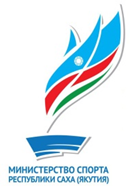 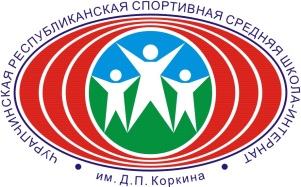 Государственное бюджетное общеобразовательное учреждение    Республики Саха (Якутия)«Чурапчинская республиканская спортивная средняя школа-интернатолимпийского резерва им. Д.П. Коркина»ОТЧЕТ  О РЕЗУЛЬТАТАХ САМООБСЛЕДОВАНИЯГосударственного бюджетного общеобразовательного учреждения Республики Саха (Якутия)  «Чурапчинская республиканская спортивная средняя школа-интернат олимпийского резерва  им. Д.П. Коркина»за 2018- 2019 учебный год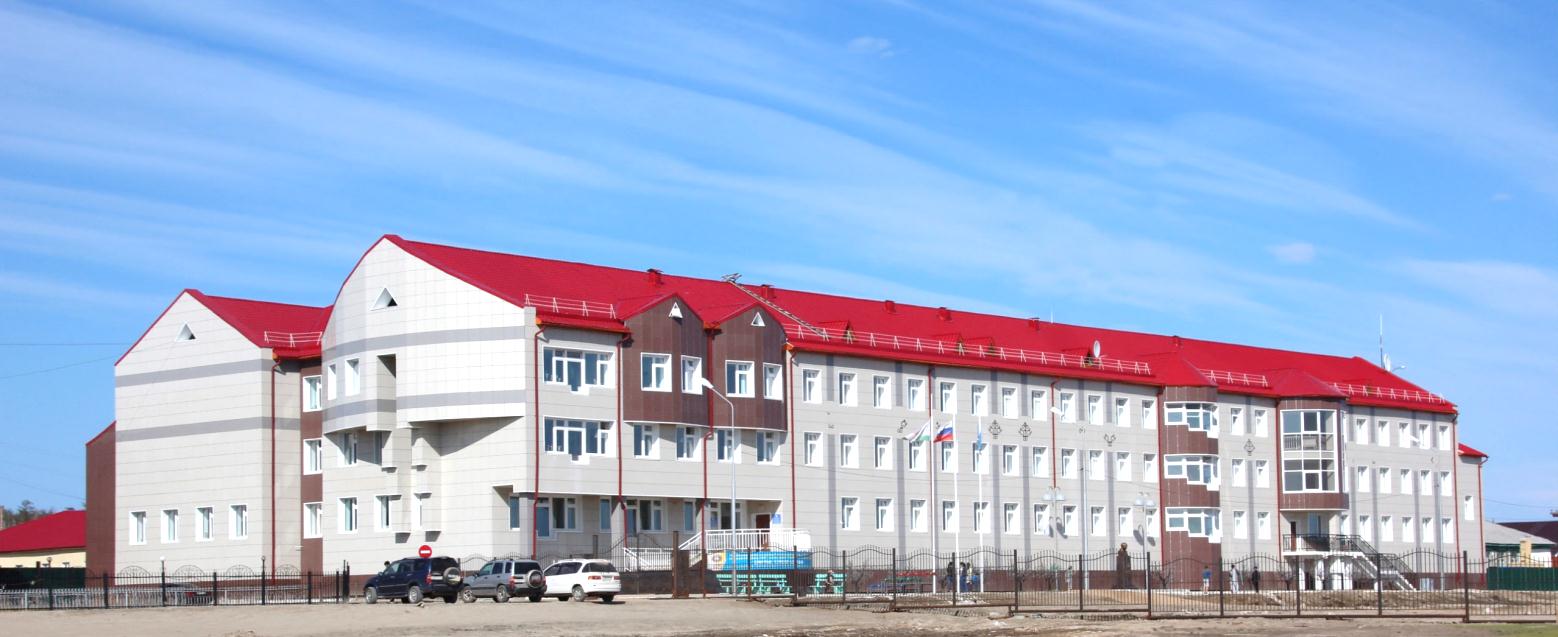 с. Чурапча, 2019г.         Совершенствование системы менеджмента качества образования связано с законодательными требованиями организации внутренней системы качества образования и её соотношением с показателями внешней оценки качества образования. В соответствии со ст. 28 к компетенции образовательной организации в установленной сфере деятельности среди прочего относится проведение самообследования.          Согласно п. 6 Правил проведения самообследования (Приказ Министерства образования и науки Российской Федерации от 14.06.2013 № 462) в процессе самообследования образовательным учреждением проводится оценка образовательной деятельности, системы управления ОО, содержания и качества подготовки обучающихся, востребованности выпускников, качества кадрового, учебно-методического, библиотечно-информационного обеспечения, материально-технической базы.        Независимая система оценки качества образования осуществляется в порядке и на условиях, предусмотренных ст. 95, 95.1, 95.2 ФЗ от 29.12.2012 № 273-ФЗ «Об образовании в Российской Федерации». При проведении НСОКО могут быть использованы размещённые в открытом доступе данные о деятельности ОО, в том числе и отчет о самообследовании. В п.3 ч.2 ст.29 этого же закона предусматривается обязанность образовательной организации обеспечивать открытость и доступность отчета о результатах самообследования через размещение в сети Интернет (Приказ Минобрнауки России от 10.12.2013 № 1324).       Самообследование  ГБОУ РС (Я) «ЧРССШИОР им. Д.П. Коркина»   проводилось в соответствии с Порядком о проведении самообследования образовательной организации, утвержденного приказом Министерства образования и науки Российской Федерации от 14.06.2013. № 462 «Об утверждении Порядка проведения самообследования образовательной организации» с соблюдением процедуры самообследования.  Целями проведения самообследования являются обеспечение доступности и открытости информации о деятельности организации, а также подготовка отчета о результатах самообследования.         Самообследование проводится ежегодно рабочей группой в форме анализа.         Самообследование проведено администрацией школы.         По его результатам сформирован отчет, рассмотренный на заседании педагогического совета с приглашением членов Родительского совета  и Управляющего совета школы, протокол  № 1 от 24.09 .2019 года.Ступени  развития ГБОУ РС (Я)  «Чурапчинская республиканская спортивная средняя  школа-иитернат  олимпийского резерва  им. Д.П.Коркина        В 1957 году  решением Министерства просвещения и правительства ЯАССР на базе Чурапчинского  педагогического училища  открыта начальная школа – интернат с пятью классами – комплектами, с контингентом учащихся в 128 учеников. В 1966 году  открылась  детско – юношеская спортивная школа. В 1991 году учрежден статус  Республиканской спортивной  средней  школы – интернат им Д.П.Коркина  Постановлением Президиума Чурапчинского  районного Совета народных депутатов за №529 от. 05.12.1991г.       В 1994 году  на базе школы открыт филиал ЯПУ-1, на базе  филиала  в1999 году  создан Чурапчинский государственный институт физической культуры и спорта. Так зародилась идея создания системы непрерывного образования в области физической культуры и спорта.  В 2005 году  учрежден статус общеобразовательной школы – интернат. В 2014 году школа получила статус республиканской спортивной школы олимпийского резерва. В  данное время   школа является  одной  из подразделений  Министерство по физической культуре и спорту  Республики Саха (Якутия). Чурапчинская  спортивная школа, основанная выдающимся тренером Д.П. Коркиным прославилась на весь мир как «уникальная школа вольной борьбы». Аналитическая часть 1.Структура образовательной организации        ГБОУ РС (Я) «ЧРССШИОР им. Д.П. Коркина»  в своей деятельности руководствуется Уставом школы и нормативными документами органов Министерства  образованием и наукой,  Министерством по физической культуре и спорту РС (Я) и  РФ. Предметом  деятельности образовательного учреждения является реализация общеобразовательной  программы начального общего, основного общего, среднего общего образования и дополнительного образования по 8-ми видам спорта: вольная борьба, легкая атлетика, шашки, спортивная акробатика, стрельба из лука, пулевая стрельба, бокс, волейбол.           Школа является федеральной экспериментальной площадкой по линии  министерства спорта Российской Федерации по теме:  «Создание модели системы непрерывного физкультурного образования  и спортивной подготовки олимпийского резерва».  Деятельность школы осуществляется исходя из принципа неукоснительного соблюдения законных прав всех субъектов образовательного процесса. Учебный корпус  трехэтажное каменное здание на 400 мест  введен  в 2013 году.         Школа расположена в  микрорайоне  школа - интернат. В микрорайоне  школы находятся федеральный институт  физической культуры и спорта, общежитие института,  почта, сельская библиотека,  спортивные объекты:  стадион «Боотур Уус»,  легкоатлетический манеж, детский сад «Чуораанчык»,  а также сеть торговых  магазинов  «Ирина», «Олимп».  Школа расположена в удобной транспортной системе. К территории школы  подъезжает   рейсовый автобус/2.Управление образовательной организацией.2.1.Сведения о формах государственно-общественного управления2.2. Сведения о должностных лицах образовательной организации2.3.Показатели условий обеспечения безопасности участников2.4.Структура общей заболеваемости учащихся ГБОУ РС (Я)  «ЧРССШИОР им. Д.П. Коркина»2.4.1. Мониторинг здоровья.   Распределение учащихся по группам здоровья по итогам медосмотров       2.4.2.Распределение учащихся по физкультурным группам2.4.3.Организация горячего питания.          Для организации рационального питания юных спортсменов в школе широко применяются  витаминизированные напитки, йодированная соль, блюда национальной кухни и молочно – кислые продукты. Процент охвата горячим питанием на сегодняшний день 100% (437  учащихся), из них процент  охвата бесплатным горячим питанием детей-  83,6 % (365  учащихся), из них 100% (215 учащихся) детей, проживающих в общежитие, 100% (150 учащихся) детей из малообеспеченных семей.   На 1-го учащегося в год финансируется- 104 445 рублей. Расходы на питание на 1-го ученика в день  348,16  рублей.         2.4.4.Организация рационального питания3.Наличие программ (договоров о сотрудничестве)  ОУ с учреждениями социума                                     4.Вовлеченность обучающихся в систему дополнительного образования и досуга5.Состояние профилактической работы по предупреждению асоциального поведения обучающихся.  Сравнительный    анализ     правонарушений   среди  несовершеннолетних         Приоритетные направления развития деятельности школы определяются на основе Концепции образования и включают проекты: Проект  экспериментальной площадки по теме:  «Создание модели системы непрерывного физкультурного образования и спортивной подготовки олимпийского резерва» Целью проекта является формирование и дальнейшее саморазвитие физически здорового, гармонично и творчески развитого выпускника;Проект «Непрерывное образование- основа жизненного успеха личности»  раскрывает уникальность перспективной модели детский сад - школа - ЧГИФКиС, создает  условия для повышения спортивного мастерства и качества образования;Проект «Здоровое поколение – будущее нации». Психо-физиологическое здоровье рассматривается как важнейшая социальная личностная ценность, тесно связанная с нравственным здоровьем;                   Проект «Саха-Спарт». Научно-методическое обеспечение процесса воспитания, развития учащихся; создание единого организационно-методического и информационного центра дополнительного образования;Проект « Школа – единое информационное пространство» дальнейшее развитие информационной инфраструктуры с выходом на мировую сеть;Проект « Мы – единая семья». Проект направлен на повышение роли семьи, социума, общественности;Проект «Территория ЗОЖ». Цель проекта - воспитание и формирование убежденного сторонника ЗОЖ, с ярко выраженными здоровьесберегающими и здравотворческими установками;Проект « Мир профессий» (Центр профориентации).         ГБОУ РС (Я) «ЧРССШИОР им. Д.П. Коркина» ориентирована на обучение, воспитание и физическое развитие учащихся с учетом их индивидуальных физических особенностей, образовательных потребностей и возможностей, спортивных склонностей путем создания в школе  педагогической системы и комфортной образовательной среды для интеллектуального, эмоционального и физического развития каждого ребенка, социализации учащихся.    Программа развития ГБОУ РС (Я)  «ЧРССШИОР им. Д.П. Коркина» в период 2017-2022 гг.  разработана педагогическим коллективом и одобрена на педагогическом совете и утверждена решением  Коллегии министерство спорта Республики Саха (Якутия).  Школа является федеральной  экспериментальной площадкой по теме: «Создание  модели системы непрерывного физкультурного образования и спортивной подготовки олимпийского резерва», которая утверждена министерством спорта Российской Федерации от 13 мая 2016 года.        В спортивных отделениях ведется работа в несколько этапов: обучение и воспитание начинающих спортсменов, перевод одаренного, перспективного школьника – спортсмена и дальнейшее совершенствование его спортивного мастерства непосредственно в школе-интернате.  Школа является ресурсным центром по подготовке спортивного мастерства,  образовательных учреждений спортивного направления Республики Саха (Якутия).        Создано сетевое взаимодействие между школами спортивного направления республики. Влияние славных традиций исторического прошлого отражено в системе комплексного непрерывного физкультурно-педагогического образования «школа-вуз». Участники этого проекта ведут многоплановую научно-исследовательскую работу по изучению личностно-профессионального становления личности будущих специалистов, интеллектуально-спортивной траектории развития и уровня общего физического развития  учащихся. Приоритетные направления развития деятельности школы определяются  на основе Концепции образования и включают программы и проекты: «Непрерывное образование- основа жизненного успеха личности»; «В здоровом теле -здоровый дух!»; «Здоровое поколение – будущее нации»; «Саха- СпАрт»; «Школа – единое информационное пространство»; «Мы – единая семья»; «Школа-интернат -территория ЗОЖ»; «Мир профессий» программа развития «Еркон» для начальных классов.         В школе в данное время  учатся  436 учащихся. Количество класс – комплектов 22.  Одним  из основным показателем качества  обученности учащихся является успеваемость и качество. Школа ежегодно показывает 100% успеваемость при качестве образования  70 %.  Анализ поступления в учебные заведения говорит об улучшении  профориентационной работы, эффективности внедрения ЕГЭ, а так же хорошая организация работы штаба школы  «Абитуриент».  Динамика поступления в  ВУЗ-ы и ССУЗы  РФ и РС (Я)     с каждым годом увеличивается  с 89 %  до  100%. Установлена тесная связь с  ЧГИФКиС,  ИФКиС, ФТИ, ИТФ, ИМИ, ГФ, ГРФ ЯГУ, ЯГИТИ,  центральными ВУЗ-ами          За последние три года 100% учителей повысили свою квалификацию на профессиональных курсах, активно участвуют в различных международных, всероссийских, республиканских, муниципальных конференциях, педагогических чтениях. С целью совершенствования методической подготовки педагогов (учителей, воспитателей, тренеров) организована система внутришкольного повышения квалификации педагогов. Деятельность учреждения регламентируется Уставом и локальными актами. Органы общественного управления участвуют в разработках общего подхода к созданию и реализации программы развития школы, взаимодействия всех структур школы. В рамках реализации программы развития образовательного учреждения за 2018-2019 уч. г. по инициативе учащихся, педагогов, выпускников были разработаны и в данное время  реализуются проекты.3. КАДРОВОЕ ОБЕСПЕЧЕНИЕ ОБРАЗОВАТЕЛЬНОГО ПРОЦЕССА         Кадровая политика ГБОУ РС (Я) «ЧРССШИОР им. Д.П. Коркина»  – целостная долгосрочная стратегия управления персоналом, основная цель которой заключается в повышении эффективности деятельности спортивной школы олимпийского резерва  за счет повышения качества деятельности его персонала.    Общая укомплектованность штатов педагогическими работниками   составляет -100%. Кадровое обеспечение реализации образовательной программы школы в целом соответствует региональным критериям показателей деятельности общеобразовательного учреждения.  Школа обеспечена 100% педагогическим кадром.  В данное время педагогический коллектив состоит из 111 человек. Из них: 7 чел – АУП,  44 -учителя,  35- тренеров, 17- воспитателей, 5-ДОП, 3- социально-психологическая служба. Из 111 педагогов имеют высшее образования 103 педагога, 2 педагога  имеют не полное высшее образование, 6 педагогов  имеют средне-специальное образования. Все учителя 44 человек имеют высшее образования, функционируют социальный педагог, педагог-психолог, педагог-библиотекарь, методист по спорту. Показатели кадрового состава, уровень их квалификации, прохождения курсовой подготовки соответствуют заявленным для государственной аккредитации требованиям.        3. Количественные   характеристики педагогических кадров        3.1.Образование        3.2. Квалификационная категория педагогов         3.3.Обеспеченность специалистами 3.4. Качественные   характеристики педагогических кадров  Из 111  педагогов - 53  имеют высшую квалификационную категорию;17  имеют первую квалификационную категорию; 22  соответствуют занимаемой должности;16 –стажеры; Кандидат   педагогических наук-2 чел.  (Гуляева А.Н., Кычкина А.И.);Заслуженный учитель Российской Федерации -1 чел. (Яковлев Г.М.);Заслуженный  учитель Республики Саха (Якутия) – 3 xел. (Яковлев Г.М., Гуляева А.Н., Винокурова Л.М.);Заслуженный тренер Российской Федерации -1 чел. (Кычкин Н.Н.-II);Заслуженный  тренер   Республики Саха (Якутия) -4 чел.  (Кычкин Н.Н.-II, Нохтунский Г.Ф., Сысолятин И.М., Яковлев Е.И.);Заслуженный работник  физической культуры и спорта  ЯАССР-1 чел. (Пудов Е.В.);Заслуженный работник  физической культуры и спорта Республики Саха (Якутия) - 2 чел. (Гуляев Н.Н., Аржаков Е.Д.);Почетный работник  общего образования  РФ» - 5 чел. (Гуляев Н.Н., Сысолятин И.М.,  Дьячковская Т.Н., Давыдова Н.К., Яковлев Е.И.);Победитель  ПНПО «Лучший учитель России»- 4 чел. (Яковлев Г.М.,  Дьячковская Т.Н.,  Рожина М.В., Кузьмина Ак.Н.);Знак «Отличник  народного просвещения  Российской Федерации»- 4 чел. (Яковлев Г.М., Винокурова Л.М., Гуляева А.Н., Спиридонова А.П.)Знак «Отличник  физической культуры и спорта   Российской Федерации»- 6 чел. ( Кычкин Н.Н., Нохтунский Г.Ф., Аржаков Е.Д., Сысолятин И.М., Собакин А.И., Посельский И.С.);Знак «Отличник  физической культуры и спорта  Республики Саха (Якутия)»  - 13 чел. (Егоров П.Н., Колодезников С.М., Кычкина А.И., Кычкин Н.Н., Нохтунский Г.Ф., Аржаков Е.Д., Собакин А.И., Сысолятин И.М.,  Посельский И.С. Макаров А.Г., Яковлев Е.И., Драгунова Е.К., Бродников А.П.); Знак «Отличник  образования Республики Саха (Якутия)»  - 28 чел.  (Гуляев Н.Н., Давыдова Н.К., Аржаков Е.Д., Решетникова Т.Н., Рожин А.Д., Егорова М.А., Кривошапкина С.С., Кузьмина Ак.Н., Макарова А.Н.,  Матвеева С.Н.,  Пестрякова А.С., Петрова А.А., Рожина М.В., Сысолятина Е.К., Прокопьев В.Н., Оконешникова Нь.А., Оконешникова С.С., Барабанская Д.В., Марков А.Е., Федорова Р.А., Монастырев Н.Н, Ермолаева Е.В., Нохтунский Г.Ф., Сысолятин И.М., Дмитриева Т.П., Максимова А.Н., Колодезников С.М., Майорова А.А.);Знак «Отличник молодежной политики Республики Саха (Якутия) » -1чел. (Ноговицына М.С.);Знак отличия  «Гражданская доблесть» - 3 чел.  ( Нохтунский Г.Ф., Винокурова Л.М., Яковлев Г.М.);Нагрудный знак  «Учитель учителей Республики Саха (Якутия)» - 8  чел. (Яковлев Г.М., Спиридонова А.П., Дьячковская Т.Н., Давыдова Н.К., Гуляева А.Н., Егорова М.А., Макарова А.Н., Федорова Р.А.);Нагрудный знак «Учительская слава Республики Саха (Якутия)» - 1чел. (Яковлев Г.М.);Нагрудный знак «Почетный ветеран системы образования РС (Я) - 1  чел. (Спиридонова А.П.);Нагрудный знак  «Методист Якутии» - 3 чел. (Яковлев Г.М.,   Кузьмина А.Н., Решетникова Т.Н.);Нагрудный знак  «Надежда Якутии» - 2 чел. (Сергеева А.А, Лаврова С.Д.);Нагрудный знак  «За заслуги в развитие физической культуры и спорта  Российской Федерации» – 1 чел. (Кычкин Н.Н.-II);Нагрудный знак «За заслуги детского спорта Республики Саха (Якутия)» - 1 чел (Кычкин Н.Н. );Нагрудный знак  «За заслуги в развитие  физической культуры и спорта Республики Саха (Якутия)» –4 чел.  (Дьячковская Т.Н., Нохтунский Г.Ф., Кычкин Н.Н.-II, Гуляев Н.Н.);Нагрудный знак  «За  вклад развития  детского спорта  Республики Саха (Якутия) «- 5 чел. (Дьячковская Т.Н., Кычкин Н.Н.-II, Яковлев Е.И., Посельский И.С., Аржаков Е.Д.);Нагрудный знак «За вклад   развития образования Чурапчинского улуса –  5 чел. (Яковлев Г.М., Гуляев Н.Н., Давыдова Н.К., Дьячковская Т.Н.,  Гуляева А.Н.); Нагрудный знак «Династия  педагогов  Республики Саха (Якутия)» - 4 чел.  (Давыдова Н.К., Кузьмина Л.В., Сергеева А.А., Сысолятина Е.К.);Почетная грамота Министерство образования и науки Российской Федерации –3 чел. (Макарова А.Н., Барабанская Д.В., Винокурова Л.М.);Грамота Президента Республики Саха (Якутия) – 1 чел. (Давыдова Н.К.);Благодарственное письмо  Президента Республики Саха (Якутия) – 2 чел. (Рожин А.Д., Афанасьев Ю.В.);Благодарность Председателя Правительства РС (Я) – 3 чел (Рожин А.Д., Давыдова Н.К., Спиридонова А.П.);Благодарственное письмо Заместителя Председателя  Правительства РС (Я) -9 чел (Пудов Е.В., Решетникова Т.Н., Ермолаева Е.В., Рожина М.В., Петрова А.А., Почетная грамота ЦК ПР НО и Н  Российской Федерации – 1 чел. (Давыдова Н.К.);Почетная грамота Олимпийского совета РС (Я) -4 чел (Сысолятин И.М., Неустроев Д.Р.);Обладатель Гранта Главы Республики Саха (Якутия) – 1чел (Решетникова Т.Н.);Лауреат  премии «Соросовский учитель» - 1 чел. (Яковлев Г.М.);Лауреат Государственной премии им. Д.П. Коркина в области физической культуры и спорта» -1 чел. (Пудов Е.В.);Суперфиналист конкурса «Учитель года России-93»-1 чел.  (Яковлев Г.М.); Победитель конкурса   Республики Саха (Якутия)  «Учитель года-92»-1чел.  (Яковлев Г.М.);Лауреат золотого знака «Учитель России» -1 чел. (Яковлев Г.М.);Стипендиат  международного детского фонда «Дети Саха -Азия» - 2 чел.  (Нохтунский Г.Ф., Яковлев Г.М.);Победитель Всероссийского конкурса школьных учителей физики и математики фонд Д.Зимина «Династия» в номинации «Наставник будущих ученых» -1чел.  (Яковлев Г.М.);Региональный финалист Российско-Американского конкурса учителей английского языка– (2002, 2003гг.) -1 чел. (Дьячковская Т.Н.);Национальный финалист Российско-Американского конкурса учителей английского языка – (2004г.)-1 чел.  (Дьячковская Т.Н.);Педагоги занесенные в Педагогическую энциклопедию Министерство образования Республики Саха (Якутия)- 6 чел.(Пудов Е.В., Гуляева А.Н., Яковлев Г.М., Нохтунский Г.Ф., Давыдова Н.К., Гуляев Н.Н.);Почетный гражданин Чурапчинского улуса -2 чел. (Нохтунский Г.Ф., Яковлев Г.М.);Почетный знак Чурапчинского улуса «За заслуги перед районом 3 степени»- 5  чел –(Гуляев Н.Н.,Нохтунский Г.Ф., Давыдова Н.К., Гуляева А.Н., Кузьмина Ан Н.);Почетный гражданин с. Чурапча -2 чел.  (Нохтунский Г.Ф., Яковлев Г.М.);Международный гроссмейстер -1чел. (Ноговицына М.С.);Мастер спорта ФМЖД -2  чел.  (Кычкин Н.Н.-II, Ноговицына М.С.);Мастер спорта Российской Федерации – 8 чел.  (Афанасьев Ю.В.,Сысолятин И.М.,  Кычкин Н.Н.-II,   Нохтунский Г.Ф.,  Токпоков Е.Н.,  Явловский М.А.,  Аммосов Э.В., Аржаков А.Е.)Мастер спорта СССР -1 чел. (Майоров С.З.);Судья международной категории – 1 чел (Петрова С.А.).             В школе создаются благоприятные условия для повышения квалификации педагогов и администрации.  Разработан и реализуется перспективный план повышения квалификации педагогов школы с учетом прохождения курсов повышения квалификации ФГОС. Все учителя начальных классов,  английского языка, русского языка и литературы, биологии и химии, математики,  истории прошли курсы повышения квалификации в соответствии ФГОС,  100%  педагогов за три года прошли курсы повышения квалификации при ИРОиПК  МО РС (Я),  АПКРО РФ, СВФУ ПИ, ФГБОУ ВО «ЧГИФКиС».             По линии  ФГАОУ ВО «СВФУ» ПИ    успешно прошли  республиканские авторские курсы  педагогов «Педагог-Инноватор    СВФУ»: Кузьминой  А.Н., учителя якутского языка и литературы, Шестаковой  З.А., учителя  английского языка, Павловой А.К., учителя  химии, Оконешниковой Нь.А. учителя начальных классов, Пестряковой А.С., учителя физической культуры  с охватом  83 учителя.  4.  ОБРАЗОВАТЕЛЬНАЯ ДЕЯТЕЛЬНОСТЬ               Высокое качество результатов обучения и воспитания. Обеспечение качества образования в ГБОУ РС (Я) «ЧРССШИОР им. Д.П. Коркина» – это модернизация содержания образования; оптимизация способов технологий организации обучения;переосмысление целей и результатов образования, соотносящихся с формированием ключевых компетенций.   Основные ключевые компетентности, формируемые учащимся в результате образования:коммуникативная (языковая);информационная (владение информационными технологиями, умение работать со всеми видами информации);социальная (умение жить и работать вместе с другими людьми в коллективе);продуктивная (умение работать и зарабатывать, умение принимать решения и нести ответственность за них);нравственная (готовность, способность и потребность жить по общечеловеческим нравственным законам);умение саморазвития, самопрезентации, способность к самоопределению, самообразованию, конкурентоспособность.        Динамика становления компетентностей во время обучения в школе  (шестиуровневый процесс): система знаний, умений, навыков; способы умственных действий (саморазвитие, самосовершенствование); Сфера физического развития; сфера действенно – практических качеств; сфера эстетических, нравственных качеств; сфера творческих качеств.             Одной из основных задач, стоящих перед школьной администрацией, оптимизация управления: выбор  и  реализация  мер,  позволяющих  получить  высокие  результаты образовательного процесса. Педагогический мониторинг в решении этой задачи играет существенную роль. Объекты мониторинга: ученик, класс, учитель, предмет. Мониторинг проводится по классам и предусматривает источники и способы получения информации в форме промежуточного контроля по четвертям, полугодиям, итоговой и промежуточной аттестации.     4.1.Характер образовательной деятельности       4.2.Сводная ведомость общей численности учащихся за последние три года                 В соответствии с Законом РФ от 29 декабря 2012 г. N 273-ФЗ  «Об образовании в Российской Федерации», федеральным государственным образовательным стандартом  ГБОУ РС (Я) «ЧРССШИОР им. Д.П. Коркина»  осуществляет образовательный процесс по реализации  основной общеобразовательной программы начального общего образования , основного общего и среднего общего  на основании следующих образовательных программ:1.Основная общеобразовательная программа начального общего образования (1-4 классов).2.Основная общеобразовательная программа основного общего образования (5-9 классы).3.Основная общеобразовательная программа среднего общего образования  (10-11   классы).4. Дополнительное образование  по 8-ми видам спорта     4.3.Временные характеристики образовательного процесса                    Начало учебных занятий в 8ч. 00 мин, что соответствует п.10.4. требований СанПиН 2.4.2.2821-10 «Санитарно-эпидемиологические требования к условиям и организации обучения в общеобразовательных учреждениях».  Расписание уроков соответствует требованиям СанПиН 2.4.2.2821-10 «Санитарно-эпидемиологические требования к условиям и организации обучения в общеобразовательных учреждениях».   Школа работает по программам, которые отвечают требованиям обязательного минимума содержания начального общего, основного общего, среднего общего  образования и рассчитаны на количество часов, отводимых на изучение каждой образовательной области в инвариантной части базисного учебного плана образовательных учреждений.           Учебный план ГБОУ РС(Я)  «ЧРССШИОР им. Д.П. Коркина» на 2018 -2019 учебный год составлен  на основании следующих нормативных документов: 1. Федеральный закон «Об образовании в РФ» от 29.12.2012 №273-ФЗ2.Устав и образовательная программа ГБОУ РС (Я) «Чурапчинская республиканская спортивная средняя школа-интернат олимпийского резерва  им. Д.П. Коркина».3.Санитарно-эпидемиологические правила и нормативы « Санитарно-эпидемиологические требования к условиям и организации обучения в общеобразовательных учреждениях» СанПин 2.4.2. 2821-10 №189 от 29.12.2011,зарегистрированных в Минюсте РФ 03.03.2011., регистрационный № 19993);4.Приказ МО РС(Я) от 25.08.2015г№2516 «О работе образовательных учреждений РС(Я),реализующих программы общего образования по Базисному учебному плану РС(Я) (2005г)в 2011-2012уг»; Базисного учебного плана для общеобразовательных учреждений Республики Саха (Якутия), утвержденного Постановлением правительства РС (Я) от 30.06.05 № 373);5. Приказ Минобрнауки России от 06.10.2009 №373(ред.от 29.12.2014г) «Об утверждении и введении в действие федерального государственного образовательного стандарта начального общего образования»(зарегистрировано в Минюсте России 22.12.2009№15785);6.«Примерные учебные планы для ОУ РС(Я),реализующих Федеральные государственные образовательные стандарты начального общего образования 2014г»;Приказ Минобрнауки России от 17.12.2010№1897 (ред.от 29.12.2014) «Об утверждении федерального государственного образовательного стандарта основного общего образования»(зарегистрировано в Минюсте России 01.02.2011№19644);7.Приказ МО РС(Я) от 04.05.2012№01-16/2370 «О введении федерального государственного образовательного стандарта основного общего образования с 2012-2013уг»;8.Приказ МО РС(Я) №01-16/835 от 02.03.2015г. «О внедрении программ детского движения РС(Я) в рамках часов предусмотренных на внеурочную деятельность по ФГОС»В соответствии  с целевыми  установками развития школы, учебный план обеспечивает реализацию следующих  задач:1. Изучение образовательных запросов родителей и учащихся;2. Создание условий для достижения допустимого уровня здоровья учащихся в период  обучения в школе, формирования  здорового образа жизни, развития психо-эмоциональной  сферы детей.3.Создание системы обучения и воспитания на основе раскрытия индивидуальных способностей  учеников  в соответствии с их интересами и потребностями, достижение оптимального уровня освоения базового и профильного образования, воспитанности учащихся.4. Развитие  личности учащихся на основе интеграции в систему непрерывного образования «Детский сад- школа-ВУЗ».5. Создание условий для успешной социализации учащихся, воспитание социально активной личности, способной к самообразованию, саморазвитию, осознанному выбору  жизненной  пути и профессии.6. Ведение мониторинга качества образования школьников, анализ результатов ЕГЭ,ОГЭ, результатов промежуточной аттестации школьников, привлечение общественных экспертов к оценке качества образовательной деятельности школы;7. Создание единого социокультурного образовательного пространства на основе интеграции деятельности школы, семьи, социума микрорайона и села.8. Рекомендуемые технологии обучения – для начальных классов  ФГОС по УМК «Школа России», обновленная традиционная технология; для 5классов-ФГОС,для старших классов- КСО (ДемСОС), информационно-коммуникативные, здоровьесберегающие технологии,  проектный метод.          Учебный план включает федеральный, региональный (национально-региональный) компоненты,  компонент образовательного учреждения  и внеаудиторную нагрузку.           Учебный план для 1-4 классов ориентирован на 4-летний нормативный срок освоения образовательных программ начального общего образования, для 5-9 классов – на 5-летний нормативный срок освоения образовательных программ основного общего образования, для 10-11 классов – ориентирован на 2-летний нормативный срок освоения программ среднего (полного) общего образования.          Учебный план  рассчитан на 5-дневный режим работы для учащихся 1-х классов, 6-дневный – для учащихся  2- 11 классов.  Продолжительность учебного года составляет для 1 класса – 33 учебные недели, для 2 – 11 классов –  34 учебных недель.Расписание уроков составляется с учетом дневной и недельной умственной работоспособности обучающихся и шкалой трудности учебных предметов (п.10.7.-10.8. приложение 3. к СанПиН 2.4.2.2821-10) Образовательная недельная нагрузка равномерно распределяется в течение учебной недели, при этом объем максимальной допустимой нагрузки в течение дня  составляется:  для обучающихся  в 1  классе не превышает 4 урока  и 1 день в неделю – не более 5 уроков за счет урока физической культуры; для обучающихся в 2-4-х классах – не более 5 уроков, и один раз в неделю 6 уроков за счет урока физической культуры при 6-дневной учебной неделе; для обучающихся в 5-6-х классах – не более 6 уроков; для обучающихся в 7-11-х классах – не более 7 уроков. В соответствии с п. 10.5. СанПиН 2.4.2. №2821-10 при 45 -минутной продолжительности уроков  во 2-4 классах максимально допустимая недельная нагрузка при 6-дневной  учебной неделе – 26 часов.   Во 2-11 классах введен  предмет «Валеология», в связи со спецификой спортивной школы.            Прием детей в 1-й класс осуществляется на основании заключения психолого-медико-педагогической комиссии  о готовности ребенка к обучению.  Введен «ступенчатый» режим в первом полугодии  1 класса. В первую  неделю  продолжительность уроков  составляет 30 минут (п.10.10 СанПиН 2.4.2. 2821 – 10),  по 3 урока, перемена 10 минут. Первое полугодие: по 4 урока, продолжительность  уроков -35 минут, со второго - продолжительность урока по 40 минут.  Предусмотрены дополнительные каникулы в 3-й четверти (последняя неделя февраля). Учебная нагрузка в неделю- 20 часов, в день количество уроков в сентябре-октябре  3 урока, в последующие месяцы  не более 4-х уроков. Обучение  проводится  без  балльного оценивания знаний обучающихся и  домашних заданий. Конец учебного года -  25 мая.  Для обучающихся в 1 классе наиболее трудные предметы даются на 2-м уроке; во 2-4-х классах – во 2-3 уроках; для обучающихся  в 5-11-х классах - на 2-4-м уроках.  В начальных классах сдвоенные уроки не проводятся.              Продолжительность урока для учащихся 2 – 11 классов – 45 минут. Плотность учебной работы  обучающихся на уроках по основным предметам составляет 60-80%.  Домашние задания даются обучающимся с учетом возможности их выполнения в следующих пределах:  во 2-3классах  – 1,5 ч, в 4-5 классах- 2 ч., в 6 - 8 классах- 2,5 ч, в 9 -11 классах- до 3,5ч (СанПиН 2.4.2.2821-10, п 10.30.).С целью предупреждения переутомления и сохранения оптимального уровня работоспособности в течение недели обучающимся предоставляется  облегченный учебный день в четверг. В связи со спецификой школы, т.е.выездами в выходные дни на соревнования ,основные предметы математика и русский язык с 5 по 11классы в расписанию в субботу не вставляются. Продолжительность перемен между уроками составляет не менее 10 минут, большой перемены (после 4 урока) – 45 минут, в старших классах (13.10-13.55) 45 минут.                          С целью профилактики переутомления, нарушения осанки и зрения для обучающихся на уроках   проводятся физкультминутки и гимнастика для глаз.  В оздоровительных целях в школе создаются условия для удовлетворения биологических потребностей обучающихся в движении. По назначению спортивной  школы олимпийского резерва  проводятся ежедневные тренировки в  9-11  классах: по   2 тренировки: после 4 урока -11.30- 13.00ч и с 17.00ч -19.00ч  в неделю 4 раза, в четверг одна тренировка после 4 урока-11.30-13.00ч, в субботу одна тренировка после уроков 14.30-16.00ч. В 5-8 классах тренировка проводится после уроков с 14.30- 16.30.  В начальных   1-4 классах  тренировка проводится  2 раза в неделю (вторник, четверг) с 15ч.00-16ч.00. В целях сохранения единого образовательного пространства и единых требований к уровню подготовки выпускников каждая образовательная область представлена предметами федерального и регионального компонентов:Филология: русский язык  и литература, иностранный язык, родной язык и литература;Математика: математика,  алгебра и начала анализа, геометрия;Естествознание: физика, химия, биология, физическая география ;Обществознание: история,   обществознание, экономическая география; Физическая культура:  физическая культура, ОБЖ ;Искусство: музыка, изобразительное искусство, культура народов РС (Я);Технология: технология;  черчение, информационные технологии и ИКТ.                          В школе осуществляется педагогический мониторинг, одним из основных этапов которого является отслеживание и анализ качества обучения и образования по ступеням обучения, анализ уровня промежуточной и итоговой аттестации по предметам с целью выявления недостатков в работе педагогического коллектива по обучению учащихся и их причин.    Основными элементами контроля учебно-воспитательного процесса являются: состояние преподавания учебных предметов; качество ЗУН учащихся;  качество ведения школьной документации;  выполнение учебных программ; подготовка и проведение итоговой аттестации за курс основной, средней школы; подготовка к ГИА с использованием механизмов независимой оценки знаний; выполнение решений педагогических советов и совещаний.4.4.Система обучения ГБОУ РС (Я) «ЧРССШИОР им. Д.П. Коркина»   4.5.  Позитивная динамика обученности учащихся  за  последние три года       4.6.Сведения о выпускниках-медалистах за последние три года:4.7. МОНИТОРИНГ  успеваемости и качества по классам       4.8  Сравнительный анализ итогов ЕГЭ по математике  за  последние три  года:        4.9. Сравнительный анализ итогов ЕГЭ по русскому языку  за  последние  три  года: 4.10. Высокие баллы  при сдаче ЕГЭ по предметам на 2018-2019 уч. год4.11. Наивысший балл по сдаче ЕГЭ-2019  по предметам (свыше 90-та и 70-ти баллов)4.12.Свыше 60-ти баллов получили:4.13.По математике (базовый)  работали на «5» следующие выпускники:            Анализ статистических данных показывает, что в  2018-2019 учебном году большинство выпускников  более 70-ти % подтвердили свои отметки в ходе итоговой аттестации.  Увеличилось количество выпускников, которые повысили годовые отметки.   Результаты по ГИА показывает, что наиболее затруднение вызывают задания, предполагающие использование информации из текста, работу с текстом, простые арифметические действия.  Наиболее значимыми предметами необходимыми для выпускников при поступлении в высшие учебные заведения остаются такие как русский язык, математика, история, физика и информатика.   Сравнительный анализ итогов ЕГЭ за  последние  годы  по математике, по русскому языку    видны на таблицах.  По обязательным  предметам  русский язык, математика  (базовый) 100% сдали.              Работая по творческой теме, учителя изучают данную проблему на основе анализа литературы и практического опыта, выступают на заседаниях МС, МО, в ходе аттестации проводится оценка и самооценка эффективности работы по творческой теме, все наработки отражены в портфолио педагогов.  Одним из средств достижения образовательных целей является система внеклассной работы по предметам, которая включает в себя:-участие в предметных очно-заочных, дистанционных олимпиадах;-участие в научно – практической конференции, форумах, семинарах;-предметные  недели, вечера, праздники;-участие в конкурсах, выставках, соревнованиях, акциях и.т.д.                            В 2018 – 2019 учебном году обучающиеся активно участвовали в конкурсах различных уровней В рамках ФГОС сформирована нормативно – правовая база, школа работает по ООП НОО, ООП ООО, улучшена материально техническая база, вырос уровень профессиональной компетентности педагогов, улучшился доступ к использованию электронных ресурсов, повысилась мотивация педагогов к освоению новых образовательных технологий, дети через внеурочную деятельность имеют больше возможностей для развития своих способностей.           Открытые уроки в системе методической работы рассматриваются как демонстрации учителями своих педагогических наработок. Все учителя  период аттестации  дали   открытые уроки. Отмечается положительная динамика по применению ИКТ. Все это оживляет учебный процесс, повышает мотивацию к учебной деятельности. ВШК проводится согласно плану. Итоги контроля отражаются в протоколах педсовета, справках. Формы контроля: личностно – профессиональный, тематический, классно – обобщающий, персональный. Анализ качества посещенных уроков в рамках ВШК показывают, что большинство  организации познавательной деятельности носит репродуктивный и творческий характер.            Результаты ВПР обсуждались на МО учителей, учителей-предметников, были озвучены результаты на педагогическом совете, на котором была выработана стратегия для учителей по повышению качественных показателей (составлен план работы МО учителей начальной школы, и МО учителей- предметников основной школы по подготовке обучающихся к ВПР). Одним из главных статистических показателей работы являются результаты итогового контроля. Для итогового контроля уровня знаний уч-ся 5-10-х классов были выбраны традиционные формы: итоговые контрольные работы или итоговые тесты, где наблюдается стабильность в успеваемости, а по качеству обучения наблюдается как повышение (русский язык – 5,7,9, 10,11 классы, по математике – 9-е классы).           Анализ результатов  государственной (итоговой) аттестации обучающихся, освоивших основные образовательные программы       среднего (полного) общего образования2016-2017 учебный год2017-2018 учебный год2018-2019 учебный год                 Итоги  ГИА 9 классов  по предметам          За  курс основного общего образования экзамен сдали   58 выпускников.  По форме ОГЭ сдали  58 учащихся.  По русскому языку качества составляет  44,8 %,  по математике  все сдали,  качество  27,5 %.  Биологию сдали  26 учащихся, качество составляет 7,6% , по обществознанию сдали 34 учащихся, качество 53 %,  географию сдали 40 учащихся, качество 27,5%.  По  литературе  выбрал только 1 обучающийся.   По английскому языку сдали 3 учащихся, качество  66%, химию сдали 4 учащихся, качество -50%.  Таким образом, что  высокие результаты   добились по предмету математика (базовый)  и химия. Учащиеся не выбирают   родной (якутский) язык и физику.            Главным результатом учебной работы школы является государственная итоговая аттестация выпускников 11-х классов, которая наглядно  видны на таблицах. Экзамены все 38 выпускников  сдали  по форме  единого государственного экзамена.  Анализ результатов  государственной (итоговой) аттестации обучающихся, освоивших  образовательные программы среднего общего образования из таблицы  видны,  что только у 3-х предметов по сравнению с прошлым годом выше баллов, а у остальных ниже прошлого. Сравнительная характеристика показывает, что за последние три года ЕГЭ не сдают  по предмету  информатики. Предмет биология и обществознание на протяжении ряда лет в спортивной школе является основным по востребованности на итоговой аттестации.   Математику (профиль)  выбрали  6  из 38 учащихся (15,7 % от общего количества учащихся). Учителя –Слепцова Анна Николаевна, Богдокумова Анна Федоровна. Минимальное количество баллов, установленное Рособрнадзором, - 27 б. Порог успешности не смог преодолеть один ученик. Процент сдачи по  предмету составляет -83,3 %, средний балл 46 б, что выше муниципальных  показателей (43б) на 3 балла. Максимальный балл набрали Пермяков Женя – 76 б., Егоров Вадим-70 б.           Математику (базовая)  выбрали  32  из 38 учащихся (84,2 % от общего количества учащихся). Учителя –Слепцова Анна Николаевна, Богдокумова Анна Федоровна.  Процент сдачи по  предмету составляет -100 %, качество  84%., средний балл  3,9  б, что равный  муниципальным   показателям  (3,9б).  Оценку «5» получили 6 учащихся. Химию  выбрали  4 из 38 учащихся  (10,5 % от общего количества учащихся) учащихся. Учителя – Павлова Анна Константиновна, Матвеева Сардана Николаевна.  Минимальное количество баллов, установленное Рособрнадзором, - 33б. Учащихся, набравших наивысший балл  нет. Процент сдачи   по предмету составляет -75 %, средний балл 44 б, что выше муниципальных  показателей (43б) на 1 балл.         Анализ результатов экзаменов по базовым предметам          Историю выбрали 7 из 38 учащихся.(18,4 % от общего количества учащихся). Учителя – Прокопьев В.Н., Катакинов Д.П. Минимальное количество баллов, установленное Рособрнадзором -32б.    51 баллов набрал 1 ученик- Титов Архан. Успеваемость по предмету 100 %, средний балл – 39 б. Средний балл, по сравнению с прошлым годом, ниже на  3  балла.         Обществознание выбрали 23 из 38 учащихся.(60,5 % от общего количества учащихся). Учителя – Прокопьев В.Н., Катакинов Д.П. Минимальное количество баллов, установленное Рособрнадзором -32б. 59 баллов  набрал 1 ученик - Пермяков Женя.  7 учащихся Прокопьева В.Н. сдали предмет на  100 %, средний балл  составляет  41 б. Средний балл, по сравнению с прошлым годом выше  на  5  баллов. 11 учащихся Катакинова Д.П. 100% не сдали предмет.         Иностранный язык  выбрали 2 из 38 учащихся.(5,2 % от общего количества учащихся). Учителя  – Дьячковская Т.Н., Назарова Н.П.  Минимальное количество баллов, установленное Рособрнадзором - 22 б.  Успеваемость по предмету100 %, средний балл – 47 баллов.  У Дьячковской Т.Н. качество составляет 50%, у Назаровой Н.П- 44 %.  Средний балл по сравнению с прошлым годом  выше  на 12 и 6  баллов.      Биологию  выбрали 20 из 38 учащихся (52,6 % от общего количества учащихся). Учителя – Попова Т.А., Никифорова А.В. Минимальное количество баллов, установленное Рособрнадзором -32б. Процент сдачи 11 «а» класса Поповой Т.А составляет 41%, Никифоровой А.В-37,5%. Успеваемость по предмету 40%, средний балл – 35 баллов.  Средний балл, по сравнению с прошлым годом равный 35%.       Физику  выбрали 4 из 38 учащихся.(10,5 % от общего количества учащихся). Учитель – Яковлев Г.М. Минимальное количество баллов, установленное Рособрнадзором -36 б.  Успеваемость по предмету 50 %, средний балл – 36 баллов.  Средний балл по сравнению с прошлым годом ниже на 1 балл.      Информатику выбрал 1 из 38 учащихся.(2,6 % от общего количества учащихся). Учитель – Горбунова Л.М. Минимальное количество баллов, установленное Рособрнадзором -40 б.  Успеваемость по предмету100 %, средний балл – 40  баллов.  Прошлый год по предмету  информатики  выбора не было.      Географию выбрал 1 из 38 учащихся.(2,6 % от общего количества учащихся). Учитель – Монастырева М.А. Минимальное количество баллов, установленное Рособрнадзором - 37 б.  Успеваемость по предмету 100 %, средний балл – 43  балла.  Прошлый год по предмету  географии   выбора не было.        В 2018-2019 учебном году  методическая  тема:  «Создание условий для развития творческого потенциала и профессиональной компетентности педагога, как фактор повышения качества образования в условиях внедрения и реализации  ФГОС»   Наиболее успешно решались следующие задачи:1.На должном уровне организован контроль  над выполнением государственного стандарта и образовательных программ, уровнем обученности и воспитанности учащихся. 2.По плану  велась  ориентация педагогического коллектива на овладение новыми передовыми технологиями, которые стимулируют активность учащихся, раскрывает творческий потенциал личности ребёнка и учителя. И как следствие этого процесса - разнообразие форм проведения педагогических советов (открытые уроки, мастер классы, педагогические мастерские, круглый стол,  презентация творческих проектов и т.д.). 3.Следует отметить педагогов, владеющих ИКТ и размещающих свои методические разработки, статьи  в электронных и печатных изданиях (Яковлев Г.М., Дьячковская Т.Н.,  Кузьмина Ак. Н., Прокопьев В.Н., Павлова А.К., Куличкина А.А., Попова Т.И., Петрова А.А., Майорова А.А и.т.д.)4.Система работы по подготовке учащихся к участию в научно-практических, исследовательских конференциях различного уровня отдельных педагогов: Яковлев Г.М., Дьячковская Т.Н., Кузьмина А.Н.,  Павлова А.К.,  Федорова Р.А.;  участие в  общероссийских предметных олимпиадах, конкурсах, фестивалях:  Яковлев Г.М., Дьячковская Т.Н., Майорова А.А., Федорова Р.А.. Кузьмина А.Н., Макарова А.Н., Кривошапкина С.С и.т.д.Возможности языковой стажировки. Реализация Проекта:“DREAM BIG IN ENGLISH” (МЕЧТАЙ СМЕЛО С АНГЛИЙСКИМ!)           Основная идея проекта заключается в том, чтобы создать условия для летней языковой школы за рубежом для сельских детей. Образовательная цель: повысить мотивацию изучения английского языка у учащихся сельских школ нашей республики.Воспитательная цель: формирование позитивного, толерантного отношения учащихся к своей культуре и культурам других стран.В соответствии с поставленной целью решаются следующие задачи:1Создать группы детей для изучения английского языка;2Обеспечить безопасность учащихся;3.Способствовать формированию толерантного отношения к окружающим, другим народам и культурам. 4.Вести мониторинг развития учащихся.         Программа рассчитана на детей от 10 до 17 лет. Проект активно работает с 2014 года. Руководитель проекта Шестакова Зинаида Алексеевна, учитель английского языка. Ежегодно набираются группы из нашей школы, нашего села и  разных улусов нашей республики. Исходя из интересов детей и изучив рынок детских образовательных туров, в поиске наиболее бюджетного варианта, мы в последнее время (с 2014г) напрямую сотрудничаем с детской образовательной организацией Incheon English village (Южная Корея) и международной компанией INTETOUR, так как он предлагает наиболее эффективную программу обучения и умеренную стоимость путевок. Преподаватели школы являются носителями языка из Америки, Великобритании, Новой Зеландии, Канады. Учителя имеют сертификат СELTA.Поступление выпускников по годам  Поступление выпускников по  специальности  «Физическая культура»   Поступление  учащихся в ВУЗы   по итогам  республиканской предметной олимпиады Мониторинг участия на муниципальном этапе Всероссийских олимпиад школьников:Участие школьников   на Всероссийской государственной олимпиаде школьников РС(Я)  (ВОШ)Мониторинг участия на региональном  этапе Всероссийской  олимпиады  школьников (ВОШ)        Предметные олимпиады   среди учащихся начальных классовАнализ   результатов дополнительного образования       ГБОУ РС (Я) « Республиканская спортивная средняя школа-интернат олимпийского резерва им. Д.П. Коркина» – это школа, в которой созданы все условия для развития самых разных талантов детей. Предмет особого внимания в школе - это выстроенная система дополнительного образования учащихся. С целью создания благоприятной среды для реализации спортивного и творческого потенциала, усиления мотивации учебных целей, развития стремления к постоянному самообразованию и саморазвитию, повышения интеллектуально -познавательных интересов и в соответствии с интересами учащихся, запросами родителей, возможностями педагогического коллектива и материальной базой школы в 2018 – 2019 учебном году  работали 6 кружков и 8 спортивных отделений по  олимпийским и неолимпийским видам спорта.             Анализируя работу системы дополнительного образования в 2018-2019 учебном году, прежде всего, рассмотрим процент охвата детей школы дополнительным образованием, проведя сравнительный анализ за два последних года. Сравнительный анализ охвата детей 2017-2018  и  2018-2019 процент охвата детей дополнительным образованием школы  составляет 100 % .1.Достижения кружка «ЧЭБДИК», руководитель Сивцева Вероника Андреевна- XI Всероссийский конкурс для детей и молодежи «НА ВЗЛЕТЕ» - Сивцева Туйаара,с 8А класс 2 место, 24.01.2019;- XVI Всероссийский конкурс «ЗНАНИЕ-СИЛА» - 2 место Сивцев Андрей 11а класс, 24.02.2019г.;- Республиканский конкурс детского, юношеского и взрослого творчества «ТВОЙ УСПЕХ» - Лауреат 3 степени Сивцева Туйаара 8а класс, апрель 2019 г.2.Достижения кружка «Дуорай»,  руководитель  Терехова Туйаара ЕгоровнаРеспубликанский заочный вокальный конкурс «Твой Успех»:- Туйаара Сивцева Лауреат II степени;- Айыына Терентьева Лауреат II степени;- Айыына Терентьева Лауреат III cтепени;- Андрей Сивцев Лауреат I степени;- Марианна Давыдова Лауреат III cтепени;- Карина Кривошапкина Лауреат I степени;- Сайаана Макарова номинация «За артистичность»;VII Международный детско – юношеский конкурс – фестиваль «Бриллиантовые нотки»:- Сандра Дьячковская Дипломант I степени;- Даяна Ховрова Лауреат II степени;- Егор Терехов Лауреат II степени;- Макарова Сайаана Лауреат I степени;- Марианна Давыдова Лауреат II степени;- Туйаара Сивцева Лауреат I степени;- Андрей Сивцев Лауреат I степени.3. Достижения кружка декоративно-прикладного творчества «Кустук»Руководитель   Кривошапкина Саргылана СтепановнаНПК школьный этап:1. Купрянова Лена- 3 место2.Максимова Аина- 3 место3. Петрова Гюнай- 3 место4. Анисимова Эльвира- 3 место5. Анемподистова Айта- сертификат признание6. Барбасытова Варя-участие-Улусный НПК:1. Анисимова Эльвира- 1 место2. Анемподистова Айта- 2 местоЧемпионат улуса:Анемпадистова Айта- сертификат финалистаШестакова Ангелена-сертификат финалистаФедорова Алина- участиеЕфимова Айаана-участие-Региональный конкурс театров мод «Иэйии умсулзана» лауреаты 2 степени 17 апреля-Региональный конкурс Выставка прикладного искусства Кривошапкина Карина номинация «Бисер» лауреат 3 степени.  РЕЗУЛЬТАТЫ ОРГАНИЗАЦИИ ОБРАЗОВАТЕЛЬНОГО ПРОЦЕССАРезультаты  обучения выпускников (4 класс) общеобразовательных программ начального общего образования(за последние  три  учебных лет )Результаты  обучения выпускников (9 класс) общеобразовательных программ основного общего образования(за последние  3 учебных лет)Результаты  обучения выпускников общеобразовательных программ среднего (полного) общего образования(за последние 3 учебных лет) Трудоустройство и социальная адаптация выпускников     5. НАУЧНО-МЕТОДИЧЕСКАЯ ДЕЯТЕЛЬНОСТЬ         Школа  реализует Программу федеральной  экспериментальной площадки по теме: «Создание системы непрерывного физкультурного образования и спортивной подготовки олимпийского резерва» при Министерстве спорта Российской Федерации         Тема методической работы: «Создание условий для развития творческого потенциала и профессиональной компетентности педагога, как фактор повышения качества образования в условиях внедрения и реализации  ФГОС» Основные направления развития школы.Общий образ школы – интернат олимпийского резерва   возникает при анализе социального заказа, существующей ситуации в школе, то есть выявления потенциальных “факторов роста”, “факторов развития”, которые уже на сегодняшний день имеются в школе:Сложившиеся традиции в обучении, развитии и воспитании учащихся.Работа школ педагогического мастерства:«Школа высшего педагогического мастерства»;«Школа совершенствования мастерства»;«Школа становления молодого учителя»  - Клуб молодых специалистов «Пайдагогас»;Научное общество учащихся «Эйдос»;Сетевое взаимодействие спортивных школ Республики Саха (Якутия);Олимпийская программа Профориентационный центр.Основные формы научно-методической работы:недели методических объединений;недели качества образования;методические оперативки учителей;недели спортивных отделений;научно-практические конференции;фестивали педагогических идей;мультимедийные презентации.            Деятельность педагогов, педагогических пятерок (воспитатель, классный          руководитель, родитель, тренер, студент) направлена на воспитание  человека, здорового физически, психологически, нравственно, человека с развитым мышлением, социально- адаптированного, сознательного, активного, на развитие, раскрытие внутренней мотивации, природных дарований и талантов детей.         5.1. Повышение квалификации административных и педагогических работников5.2.Участия учащихся в научно- практической конференции  «Коркинские чтения» за последние три года 5.2.1.Участия  учащихся в научно- практической конференции  молодых  исследователей  имени В.П. Ларионова “Шаг в будущее – Инникигэ хардыы – Professor V.P. Larionov  «A Step into the Futur» Science Fair»”  5.2.2.Участия  учащихся в научно- практической конференции  молодых  исследователей  имени В.П. Ларионова “Шаг в будущее – Инникигэ хардыы – Professor V.P. Larionov  «A Step into the Futur» Science Fair»”  5.2.3.Победители и  призеры  научно- практической конференции  молодых  исследователей  имени В.П. Ларионова “Шаг в будущее – Инникигэ хардыы – Professor V.P. Larionov  «A Step into the Futur» Science Fair»”    5.2.4.Республиканский  юношеский  литературный  конкурс   «Көтүөххэ үрдүккэ хотойдуу» - «Орлята учатся летать»         5.2.5.Республиканские “Новгородовские чтения”,  НПК “Уол ого барахсан” среди учащихся начальных классов               5.3. Участие учителей в профессиональных конкурсах5.3.1.Участие  педагогов  в улусных,  республиканских, всероссийских курсах, НПК, семинарах, фестивалях, выставках       2018 - 2019 учебный год:-5 педагогов   участвовали на I Всероссийской  научно-практической конференции «Наука-побеждать»  памяти первого олимпийского чемпиона Р.М. Дмитриева,  2019г, г. Якутск;-5 педагогов провели авторские республиканские курсы «Педагог-инноватор» СВФУ, февраль 2019г.;-72  педагога  приняли участие  на муниципальных, республиканских, всероссийских  научно-практических  конференциях;-67  педагога   приняли участие во Всероссийской акции «Большой  этнографический  диктант»;-17 педагогов  приняли участие во Всероссийском географическом диктанте; -13 педагогов   приняли участие во Всероссийском историческом  диктанте;- 4 педагога   приняли участие во Всероссийском  юридическом   диктанте.Республиканские авторские курсы    «Педагог-инноватор» СВФУИННОВАЦИОННЫЕ ПРОЕКТЫ И ПРОГРАММЫ  КАК УСЛОВИЕ РАЗВИТИЕ ЮНОГО СПОРТСМЕНА Публикация  педагогов в изданиях разного уровня  за 2018 – 2019  уч. годНаучно-методические пособия  педагогов                            Аттестация.   Аттестованные педагоги  на 2018 – 2019  учебный год               По итогам рейтинговой оценки ежегодно выявляются выпускники школы, которым присуждаются  звания:  лауреат премии имени Д.П. Коркина  «Лучший спортсмен»,  лауреат имени В.Ф. Ермолаева «Лучший ученик-исследователь»,  лауреат имени А.С. Абрамовой «Лучший знаток английского языка»;  лауреат имени К.С. Постникова «Лучший организатор по ФКиС», учреждаются именные Стипендии педагогов-ветеранов и  знаменитых людей. Премия  присуждаются лучшим выпускникам школы, у которых не только успехи в учебе, но и в общественной деятельности, достижения в спорте, творчестве, победы в олимпиадах.Наименование  именных стипендий за 2018-2019 учебный год Лауреат улусной премии им Семена Андреевича  Новгородова –Пермяков Женя. Лауреаты школьной премии: 1.имени Дмитрия Петровича  Коркина- Фомин Олег; 2.имени Василия Федотовича  Ермолаева-Неустроев Ваня; 3.имени Апрелины Семеновны Абрамовой-Матвеева Маша; 4.имени Константина  Сергеевича Постникова-Сивцев Андрей Номинанты именных стипендий и премий: 1.Стипендия имени Николая Николаевича  Кычкина –I –Титов Архан;2. Стипендия имени Михаила Дмитриевича Гуляева –Евсеев Витя;3. Стипендия имени Николая Николаевича  Павлова (Тыаһыт)- Кривошапкина Люба;4. Стипендия имени Евдокии Яковлевны Барашковой-Ленский Андриан; 5. Стипендия имени Константина Дмитриевича  Платонова-Макаров Саша; 6. Стипендия имени  Анны Александровны Платоновой-Оконешникова Уля;7. Номинация «Лучший воспитанник» –  учредитель премии: семья А.З. Прибылых, И.И. Дьячковский-Гоголева Венера;8. Номинация «Лучший исследователь» -учредитель премии: семья Л.С. и Н.Н. Пахомовых-Шестакова Ангелина; 9. Стипендия имени «Династии  педагогов Осиповых»-учредитель премии: семья братьев Осиповых-Федоров Вася;10. Стипендия имени Романа Романовича Абрамова-учредитель премии семья Абрамовых -Федорова АленаНаучно-методическое обеспечение учебно- методического процесса школы осуществляется по следующим направлениям: инновационная и экспериментальная деятельность;  проведение экспертизы и анализа инновационных и экспериментальных процессов в школе; проведение республиканских и региональных авторских курсов учителей, воспитателей и тренеров; разработка методических материалов и рекомендаций по организации учебно-воспитательного процесса; проведение научно-практических конференций, чтений; организация научно-исследовательской деятельности учащихся, педагогов.  Плановая работа ведется по повышению квалификации работников школы. На базе школы проводятся  республиканские авторские курсы педагогов школы. В  феврале  2019 года проведены  республиканские  авторские курсы «Педагог-Инноватор СВФУ» ведущих  педагогов школы.  Проводились  улусные, региональные, республиканские научно-практические конференции учащихся «Шаг в будущее». В настоящее время школа имеет статус федеральной  экспериментальной площадки министерство спорта Российской Федерации по программе «Создание модели системы непрерывного физкультурного образования и спортивной подготовки олимпийского резерва» (на примере Республики Саха (Якутия)». Именно традиции педагогического наследия выдающихся деятелей, их опыт, практика подготовки квалифицированных кадров в области физической культуры и спорта позволили в условиях крайнего севера выстроить систему непрерывного физкультурного образования.  По линии непрерывного физкультурного образования в школе функционирует «Педагогическая пятерка: ученик-учитель-воспитатель-тренер-родитель». Ежегодно проводится круглогодичная непрерывная педагогическая практика студентов на базе  школы без отрыва от учебных занятий.                                                             Методическое обеспечение образовательного процесса (за последние 3 учебных лет)  Перечень инновационных проектов и программ на 2018 - 2019 учебный год             Обобщение и распространение ППО, мастер – классы, выступление, уроки   для педагогов улуса, республики, России Педагоги, получившие отраслевые и государственные награды в 2018-2019 учебном  годуКурсы, конкурсы, семинары, олимпиады, соревнования   проведенные на базе  школы за 2018-2019   учебный год:	Перечень ВУЗов, ССУЗов, НПО  с которыми ОУ выстраивает договорные отношения 1.По непрерывному физкультурному образованию и спортивной подготовки олимпийского резерва:1.1.МДОУ ЦРР д/с «Чуораанчык»;1.2.ФГБОУ ВО «Чурапчинский государственный институт физической культуры и спорта»;1.3.ГБУ РС (Я) «Региональный центр спортивной подготовки».2.По сетевому взаимодействию спортивных школ Республики Саха (Якутия):2.1.Управления детского спорта и спортивной подготовки г. Якутска;2.2.РДЮСШОР с. Борогонцы Усть-Алданского улуса;2.3.РДЮСШОР г. Покровска;2.4.РДЮСШ с. Намцы Намского улуса;2.5.РДЮСШ с. Бэрдигэстэх Горного улуса;2.6.ГБОУ РС (Я) «УОР(к)  им. Р.М. Дмитриева» г. Якутска 6.   ВОСПИТАТЕЛЬНАЯ ДЕЯТЕЛЬНОСТЬ                     В 2018-2019  учебном году воспитательная работа осуществлялась в соответствии с целями и задачами школы.Главной целью воспитательной работы является: социально- педагогическая поддержка становления  развития высоконравственного, творческого, компетентного  гражданина России, принимающего судьбу Отечества как свою личную, осознающего ответственность за настоящее и будущее своей страны, укорененного в духовных и культурных традициях многонационального народа Российской Федерации.         Задачи: 1.Формировать и развивать  единую систему школьного и классного самоуправления, развивать и поддерживать творческую инициативу.2.Развивать внеурочную деятельность учащихся, направленную на формирование нравственной культуры, гражданской позиции, расширение кругозора, интеллектуальное развитие, повысить качество дополнительного образования. 3.Формировать у учащихся представление о здоровом образе жизни, развивать систему работы по охране здоровья учащихся и профилактика  правонарушений среди несовершеннолетних. 4.Развивать систему работы с родителями и общественностью.Приоритетными направлениями в воспитательной работе школы являлись:-духовно-нравственное;-гражданско-патриотическое;-художественно-эстетическое;-профессиональное и трудовое;-спортивно-оздоровительное;-правовое воспитание и культура безопасности;-самоуправление;  -работа с родителями  Программы и проекты:-концепция воспитательной  работы «Коркинец»;-программа по профилактике правонарушений и употребления ПАВ «Оберег»;-проект «Саха-СпАрт»;-проект «СемьЯ»;-социальные проекты приуроченные к году солидарности по классам.             На начало учебного года по ОО-1 454 учащихся. Из них 175 девочек, 280 мальчиков. Вновь поступившие учащиеся  в начале учебного года: 1 класс- 23, 2 класс -23, 6 класс—7, 7 класс- 8, 8 класс- 13, 9 класс-11, 10 класс- 5, 11 класс-1. За учебный год выбыло -32, прибыло- 132  учащихся. На конец учебного года-435 учащихся. Из них 166 девочек, 269 мальчиков.1. Работа классных руководителей и воспитателей.Анализ и изучение работы классных руководителей, воспитателей  с классным коллективом показал, что деятельность большинства классных коллективов направлена на реализацию общешкольных и социально значимых задач. Всего проведено 29 тематических классных часов. В мероприятиях школы принимали участие все классы, но степень активности классов в жизни школы, естественно, разная. Это связано с работой классных руководителей, воспитателей  их желанием и умением организовать, зажечь детей, умением привлекать к участию каждого ученика, в том числе и на своём личном примере. Большое значение имеет сформированность, сплоченность классного коллектива, а также развитие самоуправления в классе.         По результатам самоанализа классных руководителей видно, что все классные руководители взаимодействовали с родителями. Но педагоги отмечают, что часто родителей мало интересуются учёбой и занятиями детей по своей личной инициативе.В течение года добросовестно выполняли свои обязанности, вовремя сдавали документацию, активно вместе с детьми принимали участие во всех общешкольных делах практически все классные руководители. Классные руководители, учитывая возрастные особенности детей и их состав, по  разному строили свою воспитательную работу в классах. Результат  совместной деятельности  отражается на итоге хода проекта  «Саха-СпАрт» .           Школьные традиции: торжественный сбор ДОО “Юные коркинцы” “Внучата коркинцы”,  уроки Славы /1 сентября; День Победы/, день Памяти Д.П.Коркина /5 сентября – день рождения Д.П. Коркина/, клятва интернатчика,  день самоуправления (ко дню Учителя),   «Здоровым быть модно!», “Коммунарские сборы”, “Школа лидера”, «Интернатские игры», мероприятие по заготовке льда, республиканская научно-практическая конференция «Коркинские чтения», посещение музея им. Д.П.Коркина воспитанниками отделения вольной борьбы перед выездом на соревнования «Напутствие великого тренера-педагога Д.П.Коркина»,  муниципальный спортивный праздник «В здоровом теле-здоровый дух» для учащихся начальных классов, с 2001 года, республиканский фестиваль «Олимпионик» для учащихся начальных классов, с 2007 года; открытые турниры, Кубки, чемпионаты по вольной борьбе, по шашкам, по легкой атлетике  в честь известных спортсменов,  воспитанников, видных деятелей, изучение наследия тренера-педагога Д.П.Коркина, дни спортивных отделений, конкурс смотра строя и песни,  «Старт» фестиваль по зимним видам спорта, подледная рыбалка, общешкольный субботник «День уюта и чистоты»,  эстафета  9 мая-День Победы, слет выпускников школы «День интернатчика».        Праздники: «День знаний», «Последний звонок» «День учителя», «Новогодний серпантин», «День святого Валентина»,   «День  защиты Отечества», «Международный женский день», «Майские праздники», «День победы», «Ыһыах»,   Осенняя ярмарка  «Урожайград»;       Конкурсы: «Лидер и его команда» (выявления лидера класса) «Лучший классный уголок» «Мисс школы», «Мистер школы», «Уһун суһуох», литературное юношеское чтение «Көтүөххэ үрдүккэ хотойдуу», конкурс патриотических песен «Навечно в сердце в моем», «Массовые молодежные танцы», конкурс видеороликов «Мы – за ЗОЖ»          Военно-спортивные игры: «Смотр строя и песни», «Туристический слет», «Фестиваль зимних видов спорта», «Малые олимпийские игры», эстафета Победы, военизированная  эстафета «Папа и мы».В школе продолжается работа органов ученического самоуправления – ДОО «Юный коркинец».   В организации и проведении мероприятий активную помощь оказывает  Парламент   школьников. Традиционные праздники проходят интересно с охватом практически всех учащихся. В традиционных школьных мероприятиях участвуют все классы.  Это связано с работой классных руководителей, их желанием и умением организовать, зажечь детей, умением привлекать к участию в мероприятиях каждого ученика. Большое значение имеет сформированность классного коллектива, отношения между учениками в классе. Организация и проведение мероприятий, имеющих патриотическую направленность, способствует формированию гражданской позиции, воспитывает чувство любви и уважения к своей стране, её истории и традициям.        В школе  действует система индивидуально-профилактической работы с детьми и семьями риска.        Концепция  технологии  профилактической работы  - это процесс последовательного функционирования всех средств, используемых для решения определенных социально – воспитательных проблем и аспектов социальной деятельности. Он позволяет: анализировать и систематизировать практический опыт и его использование; комплексно решать социальные и социально – воспитательные проблемы; создавать благоприятные условия для развития подростка; снижать влияние неблагоприятных обстоятельств; оптимально использовать имеющиеся ресурсы; выбирать и разрабатывать наиболее эффективные технологии для  решения социальных проблем.        Социально – воспитательные технологии работы с подростками, имеющими проблемы, представлены «метатехнологией»: технология работы с проблемными детьми;  технология семейного воспитания;  технология антиалкогольного  и антинаркотического воспитания; технология формирование навыков трудовой  и профориентационной деятельности.  Технология работы с трудными детьми  дети «зоны риска» предполагает личностный подход к подростку, педагогическую диагностику, включение воспитанника в социальные и внутреколлективные отношения, привлечения к социально ценностной деятельности с учетом их положительных качеств, с использованием школы и семьи, общественности, обучения методике самостимуляции  положительного поведения, коррекция отклоняющегося поведения. Сводный итог хода «Саха-СпАрт» между  отрядами ДОО «Юный коркинец» за первое полугодие 2018-2019 учебный годСводный итог хода «Саха-СпАрт» между  отрядами ДОО «Юный коркинец» за второе  полугодие 2018-2019 учебный годРезультат: В целом работа классных руководителей, воспитателей-  удовлетворительно.Проблема:1. Очень редко проводится диагностика в классных коллективах, а если проводится, то нет анализа.2. Не у всех классных руководителей должным образом выстроена работа с трудными детьми и родителями.3.Не на должном уровне проводится работа по половому воспитаниюВозможные пути преодоления:1. Предложить классным руководителям готовые диагностики, контролировать их проведение.2. Обратить внимание на  коллектив  7 В, 9 В  класса 2019-2020  учебного года.3. Активнее вовлекать родителей в жизнедеятельность школы, через разнообразные виды работ.Работа с родителями           В течение года велась работа с родителями, задачами которой были:-организовать психолого-педагогическое просвещение через систему родительских собраний, тематических и индивидуальных консультаций и бесед;-создать условия для благоприятного взаимодействия всех участников учебно-воспитательного процесса учащихся, педагогов, родителей;-создать благоприятную атмосферу общения, направленную на преодоление конфликтных ситуаций в процессе воспитания учащихся в системе «учитель-ученик-родитель».          В школе функционирует общешкольный родительский совет. В течение года проведено 6 заседаний. На заседаниях родители обсудили вопросы о создании НКО,  о соблюдении режима дня  учащимися, о полезности и нужности постоянного контроля за обучением. В течение года родители  школы приняли участие на совместном  рейде по общественным  местам в вечернее время. В начале учебного года родители совместно с детьми составили «План безопасного маршрута «Дом-школа-дом» при составлении которого родители указали план-схему движения учащегося из дома в школу и обратно, указав опасные места (1-4 классы).                В течение года были проведены два общешкольных родительских собрания. 16 октября 2018г  «Как сохранить психологическое здоровья детей».На родительское собрание с данной темой  выступили  Кулар Ж.А.-  психолог  ЦСППС Чурапчинского улуса , Антипина М.П.- начальник отдела опеки и попечительства Чурапчинского улуса . Так же приняли участие  инспекторы  ПДН МВД России по РС(Я) Чурапчиского улуса  Матвеева Н.В,. Уварова Т.И16 апреля 2019г. «Дом в котором мы живём». На данном родительском собрании обсуждались проблемы семьи, социальная защищенность семьи. По данному вопросу выступила начальник социальной защиты населения Чурапчинского улуса Токусарова Л.В. и врач школы Сивцева Л.Н. Она рассказала о влиянии вредных привычек родителей на детей, о проблеме наркомании в районе, о приметах поведения по которым можно определить наркомана. На собрании присутствовали 120 человек, что составляет 40% от общего количества родителей.            В течение года родители принимали участие в общешкольных мероприятиях. Хочется отметить, что нынче это были активные участники, а не пассивные зрители. По своей инициативе приобрели шкафчики для одежды  5-7 класс. На высоком уровне провели   фестиваль волейбола под девизом «Мы за ЗОЖ», где приняли участие 17 команд родителей по волейболу. В рамках празднования Нового года  провели конкурс вокальный   «Семейные песни о главном» где Гран-При завоевала семья Сивцевых. Также во время Ысыаха провели конкурс –выставку семейных реликвий «Утум». Председатель общешкольного родительского комитета работала Иванова У.Н., председатель- НКО Кардашевская О.Г. Результат: Родители проявили активный интерес к воспитательному процессу в школе. Повысился процент участия родителей по сравнению с прошлым годом.Проблема: Низкая инициативность, самостоятельность в проведении мероприятий.Пути решения: Развивать инициативу, самостоятельность родителей путём консультаций и обучения.Профилактика правонарушений.  Правовое воспитание и культура безопасности.             Это направление включает в себя формирование сознательного и ответственного отношения к личной безопасности и безопасности окружающих, усвоение знаний и умений распознавать и оценивать опасные ситуации, определять способы защиты от них, оказывать само- и взаимопомощь, изучать правила дорожного движения и следовать им, основы правовой культуры.Задачи поставленные на 2018-2019 учебный год:-Создать условия для формирования у обучающихся правовой культуры, представление об основных правах и обязанностях.-Развивать навыки безопасности и формирование безопасной среды в школе, быту, на отдыхе.          Наиболее важным показателем воспитательной работы является показатель профилактической деятельности, направленной на предупреждение негативных проявлений в подростковой среде. Вопросы работы с «трудными детьми» под постоянным контролем соцпедагога, классных руководителей, воспитателей  администрации школы, общешкольного родительского совета.  Руководство школы уделяло особое внимание совершенствованию профилактической работы. Вопросы правового воспитания и профилактики безнадзорности, правонарушений, рассматривались на профилактическом совета , совещаниях при директоре. По каждому факту проблем с учащимися принимались экстренные меры. Классными руководителями совместно с соцпедагогом проведены  выхода в семью СОП, составлены акты обследования жилищных условий. Отправлены соответствующие документы в ПДН и КДН для продолжения работы специалистами данных учреждений.Профилактическая работа педагогического коллектива школы имеет положительные результаты.            Количество учащихся стоящих на учёте остается стабильным. Все обучающиеся в течение года были заняты в кружках и секциях.  Классные руководители , воспитателей  осуществляли контроль за посещением учебных занятий и вовлекали в участие во внеклассных мероприятиях. Также вовремя составлялись ИПР, писались отчеты. Всего на учете  поставлены: ВШУ- 7, КДНи ЗП МО «Чурапчинский улус»- в начале года-3, в конце-0, ИДН ОВД «Чурапчинского улуса- в начале года- 6, в конце-3, Дети «Зона риска» 16, из них опека-18, Семьи СОП-3, Пост ЗОЖ-1, ПМПК-1, ОВЗ-1В течение года классные руководители провели ряд классных часов по правовому просвещению: «Мои права и обязанности» , «Азбука поведения» 1-4 классы, «Правила поведения в школе» ,  «Свобода и ответственность».На стенде «Правовой колейдоскоп» была размещена информация о правах и обязанностях учащихся и о правовой ответственности подростков.В целях формирования социального паспорта школы, контролем за условиями проживания и воспитания детей в семье, классными руководителями, воспитателями  были изучены все семьи обучающихся, их социальные условия.              В период 2018-2019 учебного года проведены следующие профилактические мероприятия:    - охват учащихся  спортивными секциями, кружками;    -организация досуга детей: 15 различных конкурсов, 27 мероприятий  (акции, торжественные линейки, сборы, смотры, тематические вечера и.т.д.);    -совместная работа с семьями СОП и «группы риска» со специалистами КДН, ПДН. (всего 13 совместных мероприятий);    -групповые и индивидуальные беседы с инспектором ПДН Уваровой Т.И., Матвеевой Н.В.. по теме «Профилактика правонарушений среди подростков»;  -индивидуальные беседы с психологом ППМЦ детей категории «группы риска» и СОП;  - работа пост ЗОЖ всего -20 мероприятий;  -совместные рейды  членов родительского совета с педагогами  «Местонахождение несовершеннолетних в тёмное время суток».          В течение года были проведены инструктажи по действию учащихся при возникновении пожара и террористической угрозе, по обращению с пиротехническими средствами, по ПДД, нахождении вблизи водоёма в период половодья и тонкого льда. А так же две учебных эвакуации для проверки действий коллектива при возникновении пожара. На линейке  напомнили о ПДД и опасности на дорогах. Ежедневно на последнем уроке, на спортивных тренировках  проводился мини инструктаж по ПДД. В школе оформлен «Уголок безопасности», на котором в течение года обновлялись информационно-наглядные материалы: ПДД, правила поведения при пожаре и террористическом акте, на уголке «Пост ЗОЖ » информации  по профилактике наркомании и табакокурения. Результат: 1. Работа по правовому воспитанию и культуре безопасности носит системный характер. 2. Стабильное количество детей состоящих на учете в ПДН и КДН.Проблема 1. Рост  случаев травматизма среди учащихся.2.Низкий уровень полового воспитание среди учащихся. Возможные пути решения: Составление перспективного плана работы по половому , гендерному   воспитанию.Инновационные   проекты  взаимодействия школы и социума                 Участие родителей в общественном управлении          С целью совершенствования   взаимодействия  семьи, школы, общественности в  воспитании подрастающего поколения, школа работает в тесном контакте с общественными организациями.  Функционируют различные общественные организации:Родительский комитет создан для: организации совместной деятельности родителей и детей; работы по профилактике правонарушений; правового просвещения родителей; оказания помощи родителям в семейном воспитании; организации здорового образа жизни ребенка в семье и школе, совместные занятия родителей с детьми (кружки, секции, клубы; походы, экскурсии, КТД.Родительский комитет школы «Опора» координирует работу совета по профилактике безнадзорности, правонарушений несовершеннолетних.  В течение года  проводятся  индивидуальные собеседования с детьми группы риска, составляются индивидуальные  планы работы, педнаблюдения и учет посещения ими уроков, тренировок, приемы врачей, беседы психолога, социального педагога. Проводятся тесты по выявлению межличностных  отношений, уровня тревожности,  самооценки, уровня воспитанности.Социальные партнеры: совет отцов «Кемуел», совет матерей «Айылгы», совет ветеранов  «Ытык Субэ»,  ассоциация выпускников школы, совет молодых педагогов «Пайдагогос», координационный совет по ведению ЗОЖ, совет бабушек, совет народной педагогики «Тускул».  Взаимодействие  учреждениями образования, науки, культуры  и другими  социальными институтами        Действует орган ученического самоуправления - Парламент «Урдэл». Детская организация «Юный коркинец» создан для привлечения детей к общественной жизни. Основная цель организации формирование нравственной, творческой, активной личности на основе приобщения к ценностям национальных традиций и содружества учителей, тренеров, воспитателей и учеников школы. Организация имеет 17 отрядов.  Для успешной реализации учебно—воспитательного процесса между отрядами с 2005г введено движение «Саха-СпАрт», по которому выводится рейтинг по 5 номинациям:   1.«Учеба-наш главный труд»;  2.«Дисциплина и порядок»;    3. «РАДО»  (Рейтинг активной деятельности отрядов);   4. «Эрудит»;   5. «Спорт»;          В конце полугодия подводится итог, выявляется лучший класс-отряд.  Во внеурочное время предлагается широкий спектр образовательных и развивающих пространств. Научно-практическая конференция «Коркинские чтения», региональные юношеские чтения «Эрчим», региональный спортивный праздник «В здоровом теле – здоровый дух» стали традициями школы, а первый республиканский фестиваль «Олимпионик» получил широкий резонанс среди начальных школ республики, победители данного фестиваля получают приглашения на поступление в нашу школу.       Воспитание является  как целенаправленное  управление развитием личности ребенка, осуществляемое   в  учебной,   спортивной и внеурочной  деятельности педагогическим коллективом. Управление процессом развития личности имеет диалоговый характер, является не столько воздействием субъекта на объект, сколько взаимодействием сторон.  Каждый  воспитатель в значительной мере осуществляет педагогическую поддержку развивающейся  личности. В переходный период из детства в юношества на становление молодого человека  огромное влияние оказывают опытные воспитатели.Детская организация   ученического самоуправления        Результаты деятельности ученического самоуправления в школе очевидны. В школе действует орган ученического самоуправления – Парламент «Урдэл», который руководит деятельностью детской общественной организации «Юный коркинец». Парламентом руководит президент, который избирается тайным голосованием на общешкольных выборах. Детская организация «Юный коркинец» создан для привлечения детей к общественной жизни. Основная  цель организации Формирование нравственной, творческой, активной личности на основе приобщения к ценностям национальных традиций и содружества учителей, тренеров, воспитателей и учеников школы.Основные задачи организации это:      - увековечивание памяти  заслуженного тренера СССР, РСФСР, ЯАССР, кавалера орденов «Октябрьской революции»  и «Знак почета», заслуженного учителя школ ЯАССР Дмитрия Петровича Коркина;     -создание системы  самоуправления  как воспитывающей среды школы,   обеспечивающей социализацию и здоровый образ жизни каждого ребенка;     -организация групповой, коллективной и индивидуальной деятельности, вовлекающей школьника в общественно-целостные отношения;     -развитие и упрочнение детской организации как основы для межвозрастного общения, социальной адаптации, творческого развития каждого ученика;      -создание условий для самовыражения, самоутверждения и реализации каждой личности через предоставление широкого выбора направлений и  видов деятельности;  Девиз организации:   «Дьол, кенул норуот иьин куус кыайарынан, сурэх ба5атынан  уерэнэргэ, сайдарга бэлэммин!» ( «Я готов развиваться и учиться ради счастья своего народа») Организация имеет свой гимн на слова Д.Эверстова–Диринского, музыку М.Васильевой «Куоркун буочара» («Почерк Коркина»),  флаг и атрибутику в виде галстука и пилотки зеленого цвета.  ДО «,Юный коркинец» имеет  18 отрядов. Каждому  классу - отряду присваивается имя известного спортсмена – выпускника или заслуженного работника нашей школы. Для   успешной реализации учебно-воспитательного процесса между  отрядами  с 2005 года  введено   движение «Саха- СпАрт», по которому выводится рейтинг по 5 номинациям: «Учеба – наш главный труд», «Дисциплина и порядок», «РАДО» (рейтинг активной деятельности отрядов), «Эрудит», «Спорт» и в конце полугодия подводится итог, выявляется лучший класс-отряд.   Работа классных коллективов В ГБОУ РС (Я) «ЧРССШИОР им. Д.П. Коркина»  работа классных коллективов направлена на реализацию общешкольных и социально-значимых задач. Основной составляющей воспитательной работы классных коллективов является активное участие классов в традиционных общешкольных мероприятиях и спортивных соревнованиях по волейболу, пионерболу, теннису, эстафетах, веселых стартах.  Проводятся классные часы, беседы, диспуты, лекции: «День знаний», «День государственности республики», «День народного единства», «Сообщи, где торгуют смертью», «Час грамотности», «СТОП ВИЧ/СПИД», «Памятные даты России», «Это важно знать», «Интернет-уроки», тематические лекции специалистов, смотр театрализованных представлений «Историческая личность», инструктажи.Основные  направления  развития личности:-общеинтеллектуальное;-спортивно-оздоровительное;-духовно-нравственное;-социальное;-общекультурное.     Приоритетным  направлением воспитательного процесса является формирование и развитие единой системы школьного и классного    самоуправления, развитие и поддержка  творческой  инициативы школьников. Организации деятельности ученических сообществ осуществляется через Парламент   старшеклассников школы, состав которого избирается на общешкольном ученическом собрании. Деятельность Парламента  строится на основании разработанного положения о деятельности парламента  и плана работы на год, возглавляемый   Президентом Парламента школьников.       Содержание занятий, предусмотренных в рамках внеурочной деятельности, формируется с учётом пожеланий обучающихся и их родителей (законных представителей) и реализуется посредством различных форм организации, таких, как экскурсии, кружки, секции, круглые столы, конференции, диспуты, школьные научные общества, олимпиады, конкурсы, спортивные соревнования,  общественно полезные практики, социальное проектирование и т.д.      Внеурочная деятельность может быть организована   по видам: игровая, познавательная, досугово - развлекательная деятельность (досуговое общение), проблемно-ценностное общение; художественное творчество, социальное творчество (социальная преобразующая добровольческая деятельность); творчество, трудовая (производственная) деятельность, спортивно-оздоровительная деятельность. Участия классным коллективом в  муниципальных мероприятиях: всероссийский День бега «Кросс наций», Акция «День открытых дверей», всероссийский географический диктант, всемирный День борьбы со СПИДом, «Лыжня России», первомайская демонстрация, эстафета среди школьных команд, в честь дня Победы, военно-полевые сборы..                                                        7.  СПОРТИВНАЯ ДЕЯТЕЛЬНОСТЬ                 Основные направления развития спортивной системы: воспитание на примере личности выдающегося тренера-педагога Дмитрия Петровича Коркина, олимпийских чемпионов, чемпионов Мира, Европы, СССР; ориентации на общечеловеческие ценности, как основу здоровой жизни; повышение высшего  спортивного мастерства.    Юные спортсмены совершенствуют свое мастерство в девяти отделениях: вольная  борьба, легкая  атлетика, шашки, спортивных игр, прыжки на батуте,  бокс, пулевая  стрельба, стрельба из лука.           Цель: 	Реализация программ физического воспитания детей, организация физкультурно-спортивной работы по программам дополнительного образования детей.         Задачи: вовлекать детей в систематическое занятие спортом, выявлять их склонность и пригодность для дальнейших занятий спортом, воспитывать устойчивый интерес к ним; -формировать у детей потребность в здоровом образе жизни;- осуществлять гармоничное развитие личности; -обеспечить повышение уровня общей и специальной физической подготовленности в соответствии с нормативными требованиями программ по видам спорта; -вести целенаправленную подготовку спортивного резерва для сборных команд Республики Саха (Якутия) и РФ;-оказать методическую помощь филиалам ЧРССШИОР, ДЮСШ заречных улусов в организации спортивно-массовой работы;-вести работу по популяризации  физической культуры и спорта среди населения.Количество воспитанников по видам спортаПобедители и призеры Чемпионатов и Первенств России   (за последние  три года )Победители и призеры Чемпионата и Первенства Мира,  Кубка мира  (за последние  три года )Победители и призеры  Чемпионата и Первенства Европы  (за последние  три года )Победители и призеры международных турниров    (за последние  три года )	СВОДНАЯ ТАБЛИЦАчемпионов и призеров всероссийских и международных соревнований  Члены резервного состава сборной команды РФ по видам спортаЧлены основного состава сборной команды РФ по видам спортаЗдоровьесберегающая  служба          Цель: создание условий для нормального физического, психического развития учащихся; улучшения профилактики заболеваний, санитарно-гигиенические условия проживания, питания, занятий спортом; обеспечения условий обучения и воспитания, учитывающих особенности республиканской спортивной школы; содействие формированию ЗОЖ.Направления работ, позволяющих целостно подходить к формированию ЗОЖ у обучающихся и воспитанников:♦ Диагностика состояния здоровья и образа жизни школьников.♦ Комплексная работа по формированию культуры здоровья.♦ Улучшение качества медицинского обслуживания.♦ Система рационального питания.♦ Предупреждение и профилактика вредных привычек.♦ Проведение мероприятий по внедрению ЗОЖ.♦ Охват всех учащихся спортивными секциями.♦ Охват тренажерными залами.♦ Проведение, участие в спортивных соревнованиях.♦ Работа летнего спортивно-оздоровительного лагеря «Дабаан».♦ Формирование экологической культуры.♦ Озеленение, благоустройство территории.Условия для осуществления программы «Здоровье»:♦ Медицинское обслуживание в школе: медицинский персонал- 4♦ Физио- восстановительный центр: физиокабинет, стоматологический кабинет, массажный кабинет (амбулаторное лечение, физиопроцедуры, ингаляция, массаж, все виды функциональной диагностики и физической подготовленности, работоспособности (антропометрию, ЭКГ-диагностику, психотерапию, аутотренинг);♦ Внедрение предмета «ОБЖ и культуры здоровья»; ♦ Организация школы-здоровья; ♦Учебно-практические занятия, семинары, беседы, недели по внедрению здоровьесберегающих программ.                                                            Оценка библиотечно-информационного обеспечения               В ГБОУ РС (Я)  «ЧРССШИОР им. Д.П. Коркина»  в штате имеется  педагог-библиотекарь, с высшим образованием.   Библиотека имеет   посадочных мест-18  с площадью  60,4 кв.м.  Обеспеченность учебной литературой и учебно – наглядными пособиями, включая оснащенность компьютерами и оргтехникой в библиотеке на хорошем уровне. Обеспеченность учебниками  100 %, в соответствии с требованиями к образовательным учреждениям, в части минимальной оснащенности учебного процесса учебной, учебно-методической литературой и иными библиотечно-информационными ресурсами. Общий фонд  40.345 экз., из них: учебники 17156 экз., художественный фонд 10098 экз., методическая литература 284 экз., справочный материал 436  экз.Подписка (количество наименований): первое полугодие-10, на второе полугодие -10 . Наличие электронного библиотечного каталога –  есть  медиатеки –  да, пособий на электронных носителях – _347_ шт., выход в Интернет –  да.Контрольные показатели. Цифровой анализ работы школьной библиотеки за 2018-2019 учебный год. 1. Количество читателей – 553 2. Количество посещений – 3893 3. Книговыдача – 8567 4. Книжный фонд –40345 5. Учебный фонд – 178156Комплектование учебного фонда с 1.09.2018 по 1.09. 2019 – 1097 экземпляров на сумму 653682 руб. 42 коп.В своей работе библиотека руководствуется «Положением о школьной библиотеке», «Правилами пользования школьной библиотекой», «Положением о школьном библиотечном фонде учебников, порядке их использования и обеспечении сохранности», положением « О порядке проведения сверок библиотечного фонда с федеральным списком экстремистских материалов».Работа с фондом художественной литературы: 1. Проведение обработки и регистрации поступившей литературы (занесение в КСУ и инвентарную книгу, оформление каталожных карточек) – 123 экземпляр. 2. Отбор и подготовка к списанию фонда с учетом ветхости, дублетности и морального износа. 3. Выдача изданий читателям библиотеки (постоянно). 4. Наблюдение за своевременным возвратом в библиотеку выданных изданий, работа с имеющими задолженность читателями (постоянно). 5. Мелкий ремонт изданий (постоянно). 6. Проведение санитарных дней (обеспыливание, редактирование расстановки фонда) – 1 раз в месяц.Работа с фондом учебной литературы: 1. Оформление банка данных учебников и их потребности – заполнение и предоставление в ЦРО «Формы для анализа фондов учебников на 2018 – 2019 год» (октябрь). 2. Составление совместно с учителями-предметниками перечня учебной литературы, необходимой в учебном процессе, выявление недостающих изданий (октябрь - апрель). 3. Прием и обработка поступивших учебников: (оформление накладных, запись в КСУ, оформление картотеки, штемпелевание и т.д.) – 566 экземпляров. 4. Прием и выдача учебников, работа по сохранности учебного фонда, ликвидация задолженностей по учебникам (август, сентябрь, декабрь, май, июнь). 5. Отбор и подготовка к списанию фонда изданий, не используемых в учебном процессе.Организация работы с читателями. Информационная работа1. Перерегистрация читателей библиотеки, запись вновь прибывших в школу, работа по ликвидации задолженностей (август, сентябрь, октябрь). 2. Формирование у читателей навыка независимого библиотечного пользователя: обучение пользованию книгой и другими носителями информации, поиску, отбору и критической оценки информации. Проведение библиотечно – библиографических занятий.Информационная работа Сопровождение учебно-воспитательного процесса информационным обеспечением педагогов: - подбор литературы в помощь проведению предметных недель и других общешкольных и классных мероприятий, оформление книжных выставок на изучаемую тему по какому-либо предмету (подбор литературы к написанию сценария юбилея школы, выполнение тематических запросов по темам, подбор источников и заказ по ЭДД по темам: «сценарии школьных праздников», «жизнь и деятельность», «города – герои», «монотипия». - консультации по правилам поиска в электронном каталоге, правила оформления заявки в сервисе сайта НБ РК «Скорая библиографическая помощь» (8 запросов) - консультирование по оформлению библиографических списков литературы (2 консультации)Информационное обслуживание родителей: - предоставление информации о пользовании библиотекой учащимися - размещение информации о деятельности библиотеки на сайте школы - подбор источников для выполнения проектной деятельности (по заявкам)        Оценка материально-технической базы.       С каждым годом улучшается материально-техническая база школы. Установлено видеонаблюдение в школе и на прилегающей территории. Проведен косметический ремонт школьного здания. Школа принята комиссией по приемке образовательных организаций в июле 2019 года. 	 В течении учебного года были изданы приказы: «О назначении ответственных лиц за пожарную безопасность»; «Об утверждении добровольной пожарной дружины»; «О пожарной безопасности»; «Об установлении противопожарного режима в образовательном учреждении»;	 «О назначении ответственных лиц за организацию безопасной работы»; «О мерах по обеспечению комплексной безопасности в период новогодних праздников»;«О запрете использования пиротехнических средств»;  «Об обеспечении пожарной безопасности»;	Разработаны инструкции по противопожарной безопасности. Даны инструкции о порядке действий персонала по обеспечению безопасной и быстрой эвакуации людей при пожаре,  о мерах пожарной безопасности в здании образовательного учреждения и на прилегающей территории.  Постоянно находятся в рабочем состоянии эвакуационные пути и запасные выходы из помещения.  «Вывод 01» , «АПС», пожарные лестницы, пожарный водоем находится в исправном состоянии.  Проведены проверки наличия респираторов (макси).  Утверждены программы: -программа проведения вводного противопожарного инструктажа; программа первичного (повторного) инструктажа на рабочем месте по пожарной безопасности работников;  учебная программа «Пожарно-технической минимум для педагогических работников, тренеров, специалистов и технических работников».Проделанная  работа  по антитеррористической безопасности за 2018-2019г.Материальное и моральное стимулирование, награждение учащихся и педагогов   ОСНОВНЫЕ ДОСТИЖЕНИЯ ГБОУ РС (Я) «ЧРССШИОР им. Д.П. Коркина»(за последние три года)                                            СТРАТЕГИЧЕСКИЕ ПРИОРИТЕТЫ ОБРАЗОВАТЕЛЬНОГО ПРОЦЕССА                 В соответствии с Программой развития школы, принятой на период 2017-2022 гг., цель работы связана с формированием современной модели образования, соответствующей принципам модернизации российского образования, современным потребностям общества и каждого обучающегося, направленной на реализацию целей опережающего развития каждого школьника в условиях образовательной среды школы.          Работа школы направлена на реализацию следующих задач:- выполнять требования Федерального государственного образовательного стандарта;-совершенствовать педагогическое мастерство учителей по овладению новыми образовательными технологиями, продолжать работу по повышению профессиональной компетентности учителя;-создавать условия для обеспечения доступного, качественного образования путем широкого использования здоровьесберегающих, информационных, инновационных технологий.-шире использовать новые технологии, продуктивные формы и методы обучения, учитывающие возрастные и индивидуальные особенности школьников и обеспечивающие увеличение объема самостоятельной работы школьников;- создавать условия, благоприятствующие укреплению физического, нравственного и психологического здоровья школьников;- систематизировать работу по пропаганде здорового образа жизни, профилактике вредных привычек, изучения экологии личности, созданию условий для укрепления здоровья, формирования устойчивых норм здорового образа жизни;- расширять пространства сотрудничества школы с другими образовательными учреждениями;- внедрять инновационные формы, средства, методы педагогического воздействия для повышения эффективности образовательного процесса.-развивать материально-техническую базу и методическую оснащенность учебных кабинетов;Продолжить работу опытно-экспериментальной площадки по непрерывному физкультурному образованию «детский сад-школа-вуз».       Реализация данной цели предполагает:1.Формирование нормативных документов, обеспечивающих качество образования в соответствии с современными требованиями.2..Совершенствование системы мониторинга на основе использования современных информационных технологий.3.Развитие системы воспитания. Реализация данной цели обеспечивает процесс социализации в обществе, воспитания гражданина и патриота.            Данная  цель  предполагает  сотрудничество  учащихся  и   педагогов  в управлении ученическим коллективом, развитие детского самоуправления, взаимодействие с детскими и молодежными организациями, развитие досуговой деятельности через создание клубов, совершенствование работы социально-психологической службы.Совершенствование системы дополнительного образования. Развитие и совершенствование системы дополнительного образования обусловлено социальным заказом, необходимостью профилактики безнадзорности и правонарушений среди несовершеннолетних. Совершенствование здоровьесберегающей деятельности. Реализация данной цели предполагает улучшение организации образовательного процесса, нормализация учебной нагрузки.  Совершенствование материально-технической базы.Выводы:1.Создать все условия для самореализации личности учащегося, подготовки учащихся к профессиональной деятельности через  индивидуализацию процесса обучения за счет факультативных и элективных курсов, сотрудничества с  ВУЗами  и ССУЗами. Совершенствовать подготовку учащихся к ЕГЭ и  итоговой аттестации ОГЭ в  новой форме. Поднять эффективность подготовки и участия в предметных олимпиадах. 2.Активизировать участие педагогов в профессиональных конкурсах, научно-практических конференциях республиканского и всероссийского уровней;  совершенствовать формы и методы обучения и воспитания за счет повышения профессионального мастерства учителей, укрепления материально-технической базы кабинетов, использования новых информационно-коммуникативных технологий.3. Продолжить работу по развитию органов ученического самоуправления, в том числе развитию лидерских, творческих и интеллектуальных способностей учащихся, их социальной активности и коммуникабельности, умению адаптироваться в нестандартных условиях, повышению уровня воспитанности учащихся, формированию нового экологического мышления. Обеспечить занятость дополнительным образованием обучающихся на 100%.4. Укреплять физическое и психическое здоровье учащихся, развивать инициативу и ответственность педагогических и медицинских работников за сохранение и укрепление здоровья учащихся.5.Совершенствовать методы  управления с целью повышения эффективности  внутришкольного контроля. 6. Вести целенаправленную работу по снижению  числа учащихся и семей, состоящих на профилактическом учете в ПДН, КДН;  продолжить правовое воспитание родителей.7. Сформировать   в состав сборной команды Республики Саха (Якутия) по  олимпийским и неолимпийским видам спорта, на Первенствах  и Чемпионатах  Мира, Европы, Олимпийских  играх.Содержание отчета по самообследованию  ГБОУ РС (Я) «ЧРССШИОР им. Д.П. Коркина»   обсуждено и принято на Педагогическом совете протокол  № 1  от 24 .09.2019 года.ГодыИзменение статуса учрежденияУказы, Постановления, Распоряжения1957Чурапчинская школа – интернат им. С.А.Новгородова.Совет Министров ЯАССР № 228 от 06.06.1957 г.1966Чурапчинская средняя школа-интернат им. С.А. Новгородова.Совет Министров ЯАССР №438 от 26.08.1966г.1991Чурапчинская республиканская  средняя общеобразовательная  спортивная школа – интернат  им. Д. П. Коркина.Министерство народного образования ЯАССР№ 01-06/244 от 12.07.1991 г.2005Государственное общеобразовательное учреждение «Чурапчинская республиканская спортивная средняя общеобразовательная школа-интернат им. Д.П.Коркина»Министерство имущественных отношений РС (Я)№  Р-2179  от 11.11.2005 г.2011Государственное бюджетное  учреждение Республики Саха (Якутия)  «Чурапчинская республиканская спортивная средняя общеобразовательная школа-интернат им. Д.П.Коркина»  (ГБУ РС (Я) «ЧРССОШИ им. Д.П. Коркина»)Министерство имущественных отношений РС (Я)  №  Р-1775 от 21 11. 2011г.2014Государственное бюджетное общеобразовательное учреждение Республики Саха (Якутия) «Чурапчинская республиканская спортивная средняя школа-интернат олимпийского резерва  им. Д.П.Коркина» (ГБОУ РС (Я) «ЧРССШИОР им. Д.П. Коркина»)Распоряжение Правительства РС (Я) от 23 июня 2014г № 658-рМинистерство имущественных отношений РС (Я)  №  Р-1805 от 10. 10.2014г.Полное название учрежденияГосударственное бюджетное общеобразовательное  учреждение Республики Саха (Якутия)  «Чурапчинская республиканская спортивная средняя школа-интернат олимпийского резерва им. Д.П. Коркина»Сокращенное наименование образовательного учреждения ГБОУ РС (Я) «ЧРССШИОР им. Д.П. Коркина»Местонахождение (юридический, фактический адрес учреждения)678671.Республика Саха (Якутия), Чурапчинский улус, с. Чурапча, ул. Спортивная, 6. Свидетельство о  постановке на учет юридического лица в налоговом органе (серия, номер, дата)№138 ПС от 01.07.2002 г. МНС РФ №4 по РС (Я)Лицензия (дата выдачи, №, кем выдана)Свидетельство от 22.12.2017г.  Серия  14 Л 01№ 0002173  рег. № 2142   МО РС (Я), бессрочная;   Аккредитация(дата выдачи, №, кем выдана)Свидетельство от 30.05. 2013г. Серия 14А01 №0000077  МО РС (Я) по 30.05. 2025 года.Свидетельство о государственной регистрации права на землюСерия 14-АА № 897769, дата выдачи 12.07.2012 г., вид права: оперативное управлениеСвидетельство о государственной регистрации права на оперативное управление имуществом№ 093688,  кадастровый номер  14:33:013010:702 дата выдачи 25.11.2015 г.,  вид права:  оперативное   управлениеУчредитель: Министерство по физической культуре и спорту Республики Саха (Якутия)Организационно-правовая форма Государственное бюджетное учреждение Тип ВидОбщеобразовательное учреждение Общеобразовательная школа-интернат Проектная мощность 22 класса-комплекта  (445 учащихся) в одну сменуТелефоны: тел/факс  8 (41151) 43-206;  8 (41151) 43-239;   8 (41151) 43-225Музей спортивной славы им. Д.П. Коркина: 8 (41151) 43-204Жилой корпус учащихся №18 (41151) 42 – 513Жилой корпус учащихся №2: 8 (41151) 43 – 227Электронная почта. E-mail: sportrSS@churap.ruОфициальный сайт: http://www.dpkorkin.ruДиректор школы Гуляев Николай Николаевич, заслуженный работник ФКиС РС (Я), почетный работник  общего образования Российской Федерации, отличник  физической культуры и спорта Республики Саха (Якутия), Российской Федерации  (в должности 2005г)Режим работы и график работы Школа работает в режиме шестидневной недели с одним выходным днем –воскресенье. На период каникул приказом директора устанавливается особый график работы ОУ.В каникулярный период на базе школы создается учебно-тренировочный сбор по видам спорта с дневным пребыванием  учащихся.Для обучающихся 1-х классах в  школе устанавливается пятидневная учебная неделя, для обучающихся  2-11-х классов устанавливается шестидневная учебная неделя.  Продолжительность урока (академический час) в школе -45 минут, в 1 классе в первом полугодии -35 минут, во втором полугодии -45 минут. С  8-11 класс  первая тренировка  проводится с 11ч30-13.00, вторая тренировка с  17.00-19.00., на четверть занятия проводится 1 раз.  С 5 по 7 класс тренировки проводятся с 14.30 -16.30  один раз в день. Продолжительность перемен между уроками  составляет  10 минут, продолжительность двух больших перемен после 2-3 уроков –по 20 минут каждая.  Для обучающихся в 1-х классах  в середине  учебного дня проводится динамическая  пауза продолжительностью 40 минут.Спортивные сооружения, площадки и  учебные классы  работают до 21.00 часа по утвержденному директором графику.Структура общеобразовательного учреждения: Учредитель. -Управляющий  совет школы;-Директор школы;-Педагогический  совет;-Административный  совет;-Научно - методический  совет;-Тренерский  совет, спортивные отделения: вольная борьба, легкая атлетика, шашки, стрельба из лука, спортивные игры, спортивная акробатика, пулевая стрельба,  бокс;-Воспитательский  совет;-Бухгалтерия;-Родительский комитет «Арчы»;-Совет по профилактике правонарушений;-Координационный совет;-Клуб молодого педагога «Пайдагогас»;-Дополнительное образование-Медико-восстановительный центр и стоматологический кабинет;-Школьная библиотека;-НОУ «Эйдос»;-Музей спортивной славы им. Д. П. Коркина;-Дом - усадьба Д.П. Коркина;-Летний  спортивно-оздоровительный лагерь «Дабаан».Формы ученического самоуправления:-Школьный парламент;-ДОО «Юные Коркинцы»;-ДОО «Внучата Коркина»;-ЮДМ «Альфа».Формы государственно-общественного управления:-Педагогический  совет школы;-Управляющий совет;-Научно-методический совет;-Родительский комитет;-Совет матерей «Айылгы»;-Совет отцов «Көмуөл»;-Совет молодежи за «ЗОЖ»;-Женский комитет «Далбар»;-Профсоюзный комитет.Ресурсная база образовательного учрежденияРесурсная база образовательного учрежденияПомещение и его состояние (год постройки, год капитального ремонта)Главный учебный корпус – 3-х этажный каменный корпус, 2013г.;Общежитие №1 – 1989 г. постройки, 2013г. кап. ремонт;  общежитие №2 – 1989 г. постройки;2013г. кап. ремонт; дом усадьба Д. П. Коркина – 1970 г. постройки; Музей спортивной славы – 2003 г. постройки; банно-прачечная/каменный/ – 2013 г. постройки; арочный гараж –1994 г. постройки; ЛССОЛ «Дабаан» с. Мындагай – 1995 г. постройки.Тип здания школытехнологическая оснащенность (количество персональных  компьютеров, из них  в локальных сетях,  в Интернете)Каменный, 3-х этажный. Всего: 75 ед., из-них в локальную сеть – 75 ед;  в Интернет        – 75 ед.  Ноотбук -  6 шт, принтер - 38 шт., копир. аппарат - 12 шт;  Мимио доска – 26 шт., Проектор- 26 шт., видеокамера 1 шт., фотоаппарат 2 шт. Библиотечный фонд школы (тыс.томов)40330 в т.ч. учебники-25461, научная литература 439Пришкольная территорияЗемельные угодья  –16,77 га.Партнерство отражает   представителей системы с внешним миромПартнерство отражает   представителей системы с внешним миромФГБОУ ВО  «ЧГИФКиС Ректор-Готовцев Иннокентий ИннокентьевичМБОУ ЦРР д/с «Чуораанчык» Заведующая - Захарова Августа АлександровнаМДОУ ЦРР д/с  «Кыталык»Заведующая-Пудова Варвара Петровна МКУ УО  «Чурапчинский» Начальник  -Павлова Тамара ВасильевнаЦентр психолого-медико-педагогической помощи  Начальник - Филиппова Туйара ЮрьевнаЦентральная районная больница Главный   врач - Коркин Александр ИннокентьевичОрганы социальной защиты и опеки Начальник- Антипина Марианна ПрокопьевнаКомиссия по делам несовершеннолетних Старший инспектор ПДН  - Попова Ньургуяна НиколаевнаОтдел министерство внутренних дел России по Чурапчинскому улусу Начальник -  Свинобоев Иван Дмитриевич  ТОС «Спортивный» Председатель - Рожин Александр Дмитриевич Сотрудничество  с МО Чурапчинского улуса (района)«Мугудайский наслег»; «Телейский наслег»; «Диринский наслег»; «Сыланский наслег»;  «Соловьевский наслег»Сотрудничество с  МБОУ Чурапчинского улуса (район)-Диринская СОШ»; «Мугудайская СОШ»; «Чурапчинская гимназия»; «Чурапчинская СОШ им С.А. Новгородова»; «Чурапчинская СОШ им. И.М. Павлова»Сетевое взаимодействие спортивных школ Республики Саха (Якутия): -Мындабинская школа здоровья Усть –Алданского улуса; Харинская школа – лицей спортивного профиля Мегино-Кангаласского улуса; РДЮСШОР, ДЮСШ подведомственных спортивных школ Министерство спорта Республики Саха (Якутия)Содержание образованияСодержание образованияРегиональный (национально-региональный) компонент учебного планаПредставлен:  «Культура народов РС (Я)» в 2-11 кл, «Родной (якутский) язык и литература в 1-9 классах,  «Родная литература» в  10-  11 классах Школьный компонент учебного планаПредставлен следующими предметами: "Математика»,  «Химия», «Биология», «Физика», «Русский язык», «Астрономия» в 10-11 классах.Программы обучения в начальной школеФГОС 1-4 классы. Федеральные программы: 1класс. Букубаар М.Е.Охлопкова,  Д.К.Сивцев,  «Бичик», 2011, литература ааҕыыта, Л.В.Захарова, У.М.Флегонтова,  «Бичик», 2013, саха тыла А.П.Колесова, «Бичик»,2011г, Букварь,Т.М.Андрианова,АСТ «Астрель Москва» , 2011, Русский язык Т.Г.Рамзаева, Москва ДРОФА, 2010, Литературное  чтение,Э.Э.Кац, Москва ДРОФА, 2011, Математика,М.И.Моро, С.И.Волкова, С.В.Степанова  1, 2часть, Москва «Просвещение», 2005, Окружающий  мир,А.А.Плешаков,М:-«Просвещение», 2011, Изобразительное искусство,Б.М.Неменский, Москва «Просвещение», 2011,Технология,Е.А.Лутцева. Т.И Зуева, Москва «Просвещение», 2013.2класс Родной язык (Төрөөбүт тыл) 1-2 части,С.С.Семенова, Н.Н.Васильева,Т.А.Скрябина,«Бичик», 2015, Литературное чтение на родном языке (Литература ааҕыыта),Л.В.Захарова, У.М.Флегонтова,«Бичик», 2014, Русский язык 1-2 части,Л.Ф.Климанова, Т.В.Бабушкина,«Просвещение», 2012, Литературное чтение 1-2 части	Л.Ф.Климанова, Л.А.Виноградская, В.Г.Горецкий,«Просвещение», 2012, Математика 1-2 части	М.И.Моро, М.А.Бантова, Г.В.Бельтюкова, С.И.Волкова, С.В.Степанова,«Просвещение», 2008, Окружающий мир 1-2 части	А.А.Плешаков, М.Ю.Новицкая,«Просвещение», г.Москва, 2012, Изобразительное искусство ,Т.Я.Шпикалова, Л.В.Ершова«Просвещение», 2012, Технология	 Н.И.Роговцева,Н.В.Богданова, Н.В.Добромыслова ,«Просвещение», 2014, Культура народов РС(Я),Е.И.Винокурова, В.Т.Фёдорова,«Бичик», 2009.3класс Саха тыла 	И.И.Каратаев, Н.С.Попова, «Бичик»,2000, Кустук,Л.В.Захарова, Л.К.Избеков, «Бичик»,2006, Математика, М.И.Моро, М.А.Бантова, «Просвещение»,2016, Русский язык,Л.Ф.Климанова, Т.В.Бабушкина	,«Просвещение»,2012, Литературное чтение,Л.Ф.Климанова, Л.А. Виноградская, «Просвещение»,2012, Окружающий мир 	А.А.Плешаков, М.Ю Новицкая, «Просвещение»,20124класс Русский язык (1-2ч),Т.Г.Рамзаева ,«Дрофа»,2005, Литературное чтение (1-2ч),Л.Ф.Климанова , «Просвещение»,2013, Родной язык ,Л.В.Захарова, Дьокуускай, «Офсет», 2005, Литературное чтение на родном языке ,Л.В.Захарова, Л.К.Избекова,Дьокуускай, «Бичик» 2003, Математика (1-2ч) ,М.И.Моро, М.А.Бантова, «Просвещение»,2006, Окружающий мир,А.А.Вахрушев, Д.Д.Данилов, «Баласс»,2013, ОРКСЭ,А.Л.Беглов, Е.В.Саплина, «Просвещение», 2012.Изучаемые иностранные языки (указать, в каких классах)- английский      2- 4 классы;                             5-11 классыКоличество часов в неделю на иностранные языки в 10-11 классах-английский      2-4 классах  по 2 часа;                            5-11классах  по 3 часа Направления, по которым организовано дополнительное образование в общеобразовательном учрежденииНаправления, по которым организовано дополнительное образование в общеобразовательном учреждении1.Художественно-эстетическоеТанцевальный кружок  «Ритм»;Литературный кружок "Ыра санаа";Вокальный кружок «Дуорай»;Библиотечный кружок «Для любознательных»2.Художественно-прикладноеКружок кройки и шитья «Ай тик»Кружок по работе из древесины для мальчиков "Уран Уус"3.Социально-педагогическоеКружок для юных корреспондентов «Чэбдик»4.Военно-патриотическоеКлуб юных друзей милиции «Альфа»5.Эколого-биологическоеКружок по биологии "Юный эколог"Клуб цветоводов «Сардаана»6.Научно-техническоеКружок по информатике "Юный информатик"7.Туристско-краеведческоеПроект   «Тропою Коркина»8.Естественно-научноеКружок овощеводство9.КультурологическоеФольклорный кружок10.Физкультурно-спортивноеПроект «В здоровом теле-здоровый дух»Проект «Олимпионик»Проект «Олимпийское образование»11.Спортивно-техническоеТелестудия «Чэчир»Формы государственно-общественного управления ОУЛокальные акты, регламентирующие деятельность органов самоуправления (наименование документа, дата, номер)Общее собрание трудового коллектива образовательного учрежденияПоложение об общем собрании трудового коллектива образовательного учреждения   Приказ № 01-10-23 от 18 апреля 2019г.Управляющий советПоложение об Управляющем совете  Приказ  №  01-10/23  от 18 апреля 2019г Педагогический советПоложение о педагогическом совете        Приказ № 01-10-23 от 18 апреля 2019г.Методический советПоложение о методическом совете   Приказ № 01-10-23 от 18 апреля 2019г..Родительский комитетПоложение о родительском комитете   Приказ № 01-10-23 от 18 апреля 2019г.Парламент   детской организацииПоложение о совете дружины   от 24 октября 2018г Совет профилактики правонарушенийПоложение о совете профилактики правонарушений  Приказ № 01-10-23 от 18 апреля 2019г.№Ф.И.О.Должностные лица Наименование должности 1.Гуляев Николай Николаевич Руководитель Директор 2.Давыдова Надежда КонстантиновнаЗаместитель руководителяЗаместитель директора по учебной работе 3.Аржаков Егор Дмитриевич Заместитель руководителяЗаместитель директора по спортивной работе 4.Гуляева Анна Николаевна Заместитель руководителяЗаместитель директора по научно-экспериментальной работе 5.Решетникова Татьяна Николаевна Заместитель руководителяЗаместитель директора по воспитательной работе 6.Лаврова Саха Дмитриевна Заместитель руководителяЗаместитель директора по внеклассно-внешкольной работе 7.Рожин Александр Дмитриевич Заместитель руководителяЗаместитель директора по  административно-хозяйственной частиПоказатели условий обеспечения безопасности участников2016-20172017-20182018-2019Количество случаев травматизма обучающихся  во время учебного процесса  в ОУ000Количество случаев пищевых отравлений детей в школьных столовых000Количество дорожно-транспортных происшествий с участием обучающихся ОУ000Наименование болезни2016-20172017-20182018-2019ВСЕГОБолезни глаза (миопия)19252565Болезни уха1012Болезни органов дыхания, в т.ч.180187176543Кариес797673228Хронические  тонзиллиты3359Хронические бронхиты0224ОРВИ186190167543Бронхиальная астма2214Болезни пищеварения20-2Болезни мочеполовой системы1113Болезни костно-мышечной  системы ( нарушение         осанки, сколиоз, плоскостопие)5248           24124Всего учащихся4414444361527Группа здоровья2016-20172017-20182018-2019I группа 122178178II группа291243228III группа 282330Всего учащихся441444436Физкультурная группа2016-20172017-20182018-2019Основная413431406Специальная16725Освобожденная1265Всего учащихся441444436К / калории2016-20172017-20182018-2019Завтрак 14621241,51235,2Обед 206220302111,2Полдник110012601120Ужин162417311747Всего6248 к/к6262,5 к/к6209,4к/кНаименование учреждения,с которым ОУ заключило договор о сотрудничествеНаименование документа, дата, номерФормы взаимодействияМуниципальное  бюджетное дошкольное  образовательное учреждение  «Центр развития ребенка-детский сад «Чуораанчык» с. Чурапча Чурапчинского улуса (района)Договор  «Об организации взаимодействия и обеспечения  преемственности непрерывного физкультурного образования  МБДОУ «ЦРР –д/с «Чуораанчык» с. Чурапча и начального общего образования  ГБОУ РС (Я) «ЧРССШИОР им. Д.П. Коркина» от  25 августа 2018 годОсуществление взаимодействия учреждений образования: МБДОУ «ЦРР –д/с «Чуораанчык» с. Чурапча и начального общего образования  ГБОУ РС (Я) «ЧРССШИОР им. Д.П. Коркина»  с целью обеспечение преемственности непрерывного физкультурного образования, учебно-воспитательного процесса, социокультурной адаптации дошкольников к условиям новой ведущей деятельности –школьного обучения или учебной деятельности.Совместные мероприятия, проведение встреч с жителями села.Подготовка и проведение  курсов, семинаров, открытых мероприятий, концертов, организация совместных праздников.2.Федеральное государственное бюджетное образовательное учреждение Высшее образование «Чурапчинский государственный институт физической культуры и спорта.Договор о сотрудничествеот 02 сентября  2015г. Информационное и организационное взаимодействие в содействии занятости студентов и трудоустройства выпускников,  стажировке и по практикам студентов  ЧГИФКиС. Проведение занятий, анкетирование, консультации, индивидуальные и общие беседы со студентами. Совместные мероприятия, проведение встреч с жителями села.Подготовка и проведение научно-практических конференций, проблемных курсов, семинаров, совещаний, концертов, организация совместных праздников, спортивных соревнований.Организация внеурочной деятельности, культурно -  досуговые и  спортивно-массовые  мероприятия.Категории обучающихсяФормыПроцент охватаОдаренные дети Спортивные отделение, кружки, проектирование, республиканские, региональные, федеральные  и муниципальные конкурсы, открытые уроки, мастер-классы, творческие коллективные дела,  конкурсы, фестивали, смотры, олимпиады, научно-практические конференции, экскурсии  и.т.д.100Дети, с ограниченными возможностями здоровьяКружки, внеклассные мероприятия, экскурсии, конференции, чтения, конкурсы, творческие коллективные дела и психолого-педагогическая поддержка100Дети группы социального рискаКружки, внеклассные мероприятия, экскурсии,  конкурсы,  смотры,   творческие коллективные дела, психолого-педагогическая поддержка100Показатели условий обеспечения безопасности участников2016-20172016-20172017-20182017-20182018-20192018-2019Всего на учет КДН и ПДН ОВД в начале года446666Из общего количество учащихся в процентах000,90,90,80,8Из них:девмальчдевмальчдевмальчИз них:-41524Антиобщественное поведение334444Распитие спиртного11----Кража --1111Уход из дома------Всего на учет КДН и ПДН ОВД в  конце года001133По инициативе учащихсяПо инициативе родителейПо инициативе учителей, воспитателей, тренеровПо инициативе выпускников, населенияПо инициативе администрации1.«Саха - СПАРТ»2.«Профориентационный центр»1.«Школа – интернат – территория ЗОЖ»2.«Совет отцов»3.«Совет матерей»1.Клуб молодых учителей «Пайдагогос»2.Научное общество учащихся «Эйдос»3. «Еркен»4.«Урдэл»5.«Культура здоровья»6.«В здоровом теле-здоровый дух»7.«Олимпионик»8.«Сдача норматива ГТО»1.«Субботники»2.«Мы –за чистое село»3.«Чайная церемония»4.«Совет бабушек»1. Программа федеральной экспериментальной площадки По теме:  «Создание модели системы непрерывного физкультурного образования и спортивной подготовки олимпийского резерва»2.Программа «Сетевое взаимодействие спортивных школ»Учебные годыВсегообразовательный уровеньобразовательный уровеньобразовательный уровеньобразовательный уровеньобразовательный уровеньобразовательный уровеньУчебные годыВсегоВысшее%Незак в/о%Ср-спец %2016-201711511196,521,7332,62017-201811310996,410,832,62018-201911110392,710,976,3Учебные годыВсегоУровень квалификационной категорииУровень квалификационной категорииУровень квалификационной категорииУровень квалификационной категорииУровень квалификационной категорииУровень квалификационной категорииУровень квалификационной категорииУровень квалификационной категорииУчебные годыВсегоВысшая%Первая%СЗД%Стажер%2016-20171155144,32824,324211210,42017-2018113524626232320,41210,62018-20191115347,71715,322201614,4№ДолжностьФ.И.О.1.Педагог- психологДьячковская Анастасия Дмитриевна 2.Социальный педагогМонастырев Николай Николаевич 3.Методист по спорту Илларионова Ольга Николаевна 4.Педагог-библиотекарь Кардашевская Ольга   Георгиевна           Учебный годКоличество учащихсяКоличество учащихсяКоличество учащихсяКоличество учащихсяКоличество классовКоличество классовКоличество классовКоличество классов          Учебный год1-4кл5-9кл10-11кл1-11кл1-4кл5-9кл10-11кл1-11кл2016-201796238107441513422              2017-20181112409344451342220      2018- 20199426379436513422Ступени2016-20172017- 20182018-2019Всего1 ступень96111943012 ступень2382402637413 ступень1079379279Всего4414444361321Временные показателиI ступеньII  ступеньII ступеньПродолжительность учебной недели5 /6 дней6 дней6 днейПродолжительность уроков (минут)35/45 минут45 минут45 минутПродолжительность перерывов: минимальная/максимальная (минут)Минимальная – 10 мин.Максимальная – 15 мин.Минимальная – 10 мин.Максимальная – 15 мин.Минимальная – 10 мин.Максимальная – 15 мин.№Система обучения Направления 1.12     1Начальное общее образование Обучение по программе«Школа России»:ФГОС. Насыщенная внеурочная деятельность. Иностранный язык со  2 класса. 2.Основное общее образованиеОбщеобразовательные классыФГОС. Интенсивные курсы по подготовке к ОГЭ.3. Среднее общее образование Общеобразовательные классыУглубленное изучение биологии и химии Интенсивные курсы по подготовке к ЕГЭ.№Учебный годКоличество  учащихся%  успеваемости%  качества1.2016-2017441100%682.2017-20184441006732018-2019436100%70№Учебный годКоличество  учащихсяФ.И. О. учащихсяКл. руководительВоспитатель1.2016-201781Оконешникова Аина 2.Логинова Алена Вчяеславовна3.Окорокова Саргылаана Михайловна4.Иванов Валентин Александрович5.Степанов Олег Олегович6.Слепцова Айталина Яковлевна11 «а» классСергеева А.А.Аржакова С.С.1.2016-201787.Собакина Лилия Петровна,11б 11 «б» классМаксимова У.И.Петрова Л.С.1.2016-201788.Скрябина Алина Афанасьевна11 «в» классФилиппова Ю.В.Марков А.Е.2.2017-201881..Борохина Ньургустаана Егоровна 2.Лавров Иосиф Иосифович3.Макаров Михаил Михайлович5.Николаева Альмира Арсеньевна6.Сивцева Анастасия Анатольевна11 «а» классПавлова А.К.Калачева П.С.2.2017-201887.Нахова Ксения Владимировна8.Барашкова Мичийээнэ Афанасьевна11 «б» классПестрякова А.С.Кривошапкина Е.Ф.32018-20192 1.Шестакова Ангелена  2. Пермяков Женя 11 «а» классШестакова З.А.Максимова А.Н.Класс 2016-20172016-20172017-20182017-20182017-20182018-20192018-2019Класс % успеваемости% качества% успеваемости% успеваемости%  качества% успеваемости%  качества2 «а»1007510010092100883 «а»10088,210010075100833 «б»100100--4 «а»100841001008210071,44 «б»100100100--5 «а»1007810010065100805 «б»1006110010068100706 «а»1007510010064100726 «б»10073,310010065100676 «в»1006010010056--7 «а»1007410010056100737 «б»1006610010063100537 «в»1005010010047100378 «а»1006610010060100528 «б»1007310010065100559 «а»10057,610010058100689 «б»1004810010051100559 «в»10068,710 «а»1007410074741008210 «б»1005710057571006511 «а»1008510085851007411 «б»10059100595910078По школе10070100676710070Учебные годыВсеговыпускниковСдалиНе сдали% сдачиСредний баллФИО учителя2016-20175151-10057,6 балловНиколаева Т.М.Ноговицына М.Н.Новгородова Нь.М.2017-20184040-10040,0 балловЕгорова М.А.Николаева Т.М.Слепцова А.Н.2018-20193838183,3Профильная 4 бСлепцова А.Н.Богдокумова А.Ф.2018-20193838-100Базовая 46 балловСлепцова А.Н.Богдокумова А.Ф.Учебные  годыВсеговыпускниковСдалиНе сдали% сдачиСредний   баллФИО учителя2016-20175151-10053 баллаМонастырева Д.И.Дмитриева Т.П.Винокурова Л.М.2017-20184040-10054 баллаВинокурова Л.М.Винокурова С.Г.Дмитриева Т.П.2018-20193838-10049 балловБерезкина О.В.Винокурова С.Г.Куличкина А.А.Ноговицына Н.И.КлассПредмет,датаФИО учителяКоличествоуч-ся% сдачиСредний баллНаивысший баллКлассПредмет,датаФИО учителяКоличествоуч-ся% сдачиСредний баллНаивысший балл11 «а»МатематикабазоваяСлепцова АН16 (из них 1доср_ОлегФомин100%87,5%  кач419б- Юля Дегтярева18б-АндрейС,18- АлинаФедорова,,18б- Шестакова А.11 «б»29.05.18Богдокумова АФ1610091 % кач3,9=418б- ВаняА, МашаМ11 «б»ИТОГО:32100%84% кач411 «б»Пересдача 24.06.19 Математика Базовая Богдокумова АФ 1Макаров Саша11 «а»Математикапрофильная Слепцова А Н3100%6776 б- Пермяков Женя,70 б- Егоров Вадим ИТОГО:646ВСЕГО:3810011 «б»Химия31.05.19Павлова АК110055-Оконешникова У11 «а»Химия31.05.19Матвеева СН36651-Шестакова Аитого44411 «а»История05.06.19Прокопьев ВН410051- Титов Архан 11 «б»История05.06.19Катакинов ДП31003911 «а»Русский язык03.06.19Березкина ОВ810072 -Пермяков Женя11 «а»Русский язык03.06.19Винокурова СГ111005270- Шестакова Ангелена 11 «а»Русский язык03.06.19Куличкина АА910011 «б»Русский язык03.06.19Ноговицына НИ101004565- Матвеева Маша11 «б»Русский язык03.06.19итого38100%4911 «а»Обществознание10.06.19Прокопьев ВН1241% (7)59- Пермяков Женя 11 «б»Обществознание10.06.19Катакинов ДП11011 «б»Обществознание10.06.19итого2322%11 «б»Англ.яз.05.06.19-П07.06.19-ПДьячковскаяТН11005011 «б»Англ.яз.05.06.19-П07.06.19-ПНазарова НП11004411 «б»Англ.яз.05.06.19-П07.06.19-Питого21004711 «а»Биология13.06.19Попова ТА12(1доср- Ф.Олег41%61- Шестакова Ангелена11 «б»Биология13.06.19Никифорова АВ837,511 «б»Биология13.06.19итого2040%3511 «б»ИнформатикаГорбунова ЛМ11004011 «а», «б»Физика05.06.19Яковлев ГМ450%№ФИО выпускникаПредметБаллФИО учителя1Пермяков ЖеняМатематика76Слепцова  Анна Николаевна 2Егоров ВадимМатематика70Слепцова Анна Николаевна3Пермяков ЖеняРусский язык72Березкина Ольга Васильевна4Шестакова АнгеленаРусский язык70Винокурова Сардана Герасимовна№ФИО выпускникаПредметБаллФИО учителя1Сивцев АндрейРусский язык69Березкина Ольга Васильевна 2Матвеева Маша65Ноговицына Нария Ивановна 3Фёдоров Вася62Винокурова Сардана Герасимовна4Дегтярева Юлия60Березкина Ольга Васильевна 5Титов Архан60Березкина Ольга Васильевна 6Федорова Алина60Винокурова Сардана Герасимовна7Шестакова АнгеленаБиология61Попова Татьяна Александровна №ФИО выпускникаКлассБаллФИО учителя1Дегтярева Юлия11а19Слепцова  Анна Николаевна 2Сивцев Андрей11а18Слепцова  Анна Николаевна 3Шестакова Ангелена11а18Слепцова  Анна Николаевна 4Федорова Алина11а17Слепцова  Анна Николаевна 5Алексеев Иван11б18Богдокумова Анна Федоровна6Матвеева Мария11б18Богдокумова Анна Федоровна№ПредметыКол-воучастсредний баллсредний баллсредний баллсредний баллвыше порога, %выше порога, %выше порога, %выше порога, %ниже порога, %ниже порога, %ниже порога, %ниже порога, %№ПредметыКол-воучастОУМРРСРФОУМРРСРФОУМРРСРФ1русский язык515357100(94,1(3)-(5,8)2Математика базов5143,65100-3матем проф1957,643,2100-4история6(1)3543,883,316,65обществознание14(2)474285,733,36биология33(26)2435,521,278,77химия26041,3100-8физика74945,5100-9английский язык45956,9100-10география24844,5100-11литература45254,4100-12информатика15555100-ПредметыКол-воучастсредний баллсредний баллсредний баллсредний баллвыше порога, %выше порога, %выше порога, %выше порога, %ниже порога, %ниже порога, %ниже порога, %ниже порога, %ПредметыКол-воучастОУМРРСРФОУМРРСРФОУМРРСРФ1русский язык40541002Математика базов3941003матем проф234091,38,64история3421005обществознание183644,455,56биология213761,9387химия2581008физика143764,3359английский язык238100ПредметыКол-воучастсредний баллсредний баллсредний баллсредний баллвыше порога, %выше порога, %выше порога, %выше порога, %ниже порога, %ниже порога, %ниже порога, %ниже порога, %ПредметыКол-воучастОУМРРСРФОУМРРСРФОУМРРСРФ1Русский язык3849571002Математика (базовая)323,93,91003Математ (профильная)6464366344История739511005Обществознание23324322786Биология20354040607Химия4444375258Физика4363850509Английский язык2475510010.География 1435710011Информатика 14061100№Предметы2016-20172016-20172016-20172016-20172017-20182017-20182017-20182017-20182018-20192018-20192018-20192018-2019№Предметыкол-воуспкачествосреднийбаллкол-воуспкачествосреднбаллкол-воуспкачествосреднийбалл1Русский язык5110035,223/344100593,65810044,825,8/42Литература--------1100-19/33Якутский язык------------4Якутская литер-----------5Английский язык51004035/3310066,63,6310066,649/46Математика5110033,312/34410047,73,55810027,5 12,4//37Физика-----------8Химия510010025/42100503,541005018/49Биология3810010,818/3271007,43,0261007,622/310История21005023/4110003,0310033,324/311Обществозн-е2610030,721/33610020,03,2341005324,3/312География1510013,314/3910022,21,74010027,517,6/313Информатика91005612/4910033,33,351004011/3Сравнительная  характеристика  по предметам  сдачи ОГЭ и ЕГЭ в 2019 годуСравнительная  характеристика  по предметам  сдачи ОГЭ и ЕГЭ в 2019 годуСравнительная  характеристика  по предметам  сдачи ОГЭ и ЕГЭ в 2019 годуСравнительная  характеристика  по предметам  сдачи ОГЭ и ЕГЭ в 2019 годуСравнительная  характеристика  по предметам  сдачи ОГЭ и ЕГЭ в 2019 годуСравнительная  характеристика  по предметам  сдачи ОГЭ и ЕГЭ в 2019 годуСравнительная  характеристика  по предметам  сдачи ОГЭ и ЕГЭ в 2019 годуСравнительная  характеристика  по предметам  сдачи ОГЭ и ЕГЭ в 2019 годуСравнительная  характеристика  по предметам  сдачи ОГЭ и ЕГЭ в 2019 годуСравнительная  характеристика  по предметам  сдачи ОГЭ и ЕГЭ в 2019 годуСравнительная  характеристика  по предметам  сдачи ОГЭ и ЕГЭ в 2019 годуСравнительная  характеристика  по предметам  сдачи ОГЭ и ЕГЭ в 2019 годуСравнительная  характеристика  по предметам  сдачи ОГЭ и ЕГЭ в 2019 годуСравнительная  характеристика  по предметам  сдачи ОГЭ и ЕГЭ в 2019 годуСравнительная  характеристика  по предметам  сдачи ОГЭ и ЕГЭ в 2019 годуПредметы2018201820182018201920192019201920192018 2018 2018 201920192019% выбора предмета% выбора предметаПредметыколич.% качср/баллоценкаколич.% качср/баллср/баллоценкаКол-во% сдачиср.баллКол-во% сдачиср.балл20182019Русский язык44(1)5927,13,658(2)44,825,825,83,5340100543810049Математика44(3)4714,13,558(4)27,512,412,43,239(5)100433(1)1003,9Биология27(5)7,419,03326(7)7,621,921,93,221(14)213720(11)453552,552,6Химия25017,53,64(2)5017,717,73,521005847544510,5История102033(1)33,324243,33100427100397,518Обществознание35(2)2021,63,234(3)5324,324,33,518(9)503623(18)22324560Английский язык366593,6366,649,349,33,621003821004755,2Физиканетнетнетнетнетнетнетнетнет14(5)6537450363510,5Информатика9(1)3310,23,35(1)4010,210,23,4нет11004002,6География9(1)2217,2340(5)27,516,916,93,07нет11004302,6Литературанетнетнетнет1019193нетнет00Математика Б9784Математика П57,515,7    Учебные годыСтранаФ. И. учащихся2016-2017Лагерь ИСЕВ,  г. Инчхон Южная  КореяДьячковская СаинаШестакова АнгеленаМакарова Ангелина2017-2018Лагерь ИСЕВ,  г. Инчхон Южная  КореяМатвеева СаинаСтаростина НарыйаШестакова Полина2018-2019Лагерь ИСЕВ,  г. Инчхон Южная  КореяМаксимова ЛианаШестакова Полина Давыдова Марианна 2016- 20172017-20182018-2019 Выпускники51 учащихся 40 учащихся 38 учащихся ВУЗ  %22 уч-ся -43,1 %16уч-ся – 43%12уч-ся -43%ССУЗ,  ПТУ -%29 уч-ся- 56,8 %23 уч-ся- 57%24 уч-ся  -57%Служба в рядах РА--2 уч-ся – 5,2% Центральные  ВУЗы  РФ- %8 уч-ся - 15,6 % 5 уч-ся- 12,5%3 уч-ся - 7,8%№Учебные годыКоличество выпускниковФизкультурные  ВУЗы, ССУЗы 1.2016-20175117  (33,3%)2.2017-201840                        10  (25%)3.2018-2019 3812  (31,5%)ИТОГО:129  выпускников 39  учащихся Учебные годыКоличество участниковФИО учителяКоличество рекомендованных к поступлениюКоличество выпускников, поступивших по итогам олимпиады  в ВУЗы РФ, РС(Я)2016-20176Яковлев Г.МПрокопьев В.Н.322017-201815Яковлев Г.М, 422018-2019 9Яковлев Г.М., Павлова А.К, Матвеева С.Н.Попова Т.А.Прокопьев В.Н.Никифорова А.В.4-Итого: 30 114№Предмет 2016-20172016-20172017-20182017-20182018-20192018-2019№Предмет Кол-во участниковКол-во призеровКол-во участнКол-во призеровКол-во участнКол-во призеров1.Русский язык--1-63 (50%)2.Русская литература5-1-3.Якутский язык41 (25%)21 (50%)4.Якутская литература32 (66,6)21 (50%)5.Английский язык92 (22,2%)31 (33,3%)5-6.Математика--10-104  (40%)7.Физика 92 (22,2%)106 (60%)33 (100%)8.Химия --53 (60%)52 (40%)9.Биология4-1-52 (40%)10.История 11-2-11 (100%)11.Право11 (100%)1-1-12.Обществознания 102 (20%)21 (50%)22 (100%)13География 92(22,2%)2-33 (100%)14Технология83 (37,5%)63 (50%)71 (14,2%)15.Черчения 62 (33,3%)33 (100%)4     2 (50%) 16.ИЗО7517.ОБЖ73( 42,8%)82 (25%)73  (42,8%)18.Физическая культура 123 (25%)86 (75%)132  (15,3%)19Экология31 (33,3)11 (100% )1-20Экономика --1---21Политехническая 11 (100%)ИТОГО:10225 (24,5) 6123 (37,7)7428 (37,8) №Предмет 2016-20172016-20172017-20182017-20182018-20192018-2019№Предмет Кол-во участниковКол-во призеровКол-во участниковКол-во призеровКол-во участнКол-во призеров1.Черчения ----3        22.ОБЖ11-победит1участие 1участие3.Физическая культура 3341-победит31 -победит4.Экология1участие1участиеИТОГО:555285Учебные годыМуниципальныеМуниципальныеМуниципальныеМуниципальныеРеспубликанскиеРеспубликанскиеРеспубликанскиеРеспубликанскиеВсероссийскиеВсероссийскиеВсероссийскиеВсероссийскиеУчебные годыкол--во  уч-сяПризовые местаПризовые местаПризовые местакол-во уч-сяПризовые места Призовые места Призовые места кол-во  уч-сяПризовые места Призовые места Призовые места Учебные годыкол--во  уч-ся1м2м3мкол-во уч-ся1м2м3мкол-во  уч-ся1м2м3м2016-201793577513-2---2017-2018618116512-2018-2019746610812-1---           ИТОГО:22819242318373--Учебные годыКол-во уч-сяШкольныйУлусныйРеспубликанскийВсероссийскиу2016-201742017-2018921м-5 уч-ся2м-5 уч-ся3м -5 уч-ся1м- 4 уч-ся2м- 21 уч-ся3м - 19 уч-сяДиплом 1 ст- 6 уч-сяДиплом 2 ст- 11 уч-сяДиплом 3ст - 5 уч-ся2018-2019181 место -1 уч-ся1-“10 лучших по предмету”Диплом 1 ст-1 уч-сяГрамота-4 уч-ся.                ИТОГО:1141524427ПоказателиЗначения показателейЗначения показателейЗначения показателейЗначения показателейЗначения показателейЗначения показателейПоказатели2016-20172016-20172017-20182017-20182018-20192018-2019Количество выпускников на  конец  учебного года252517172121Из них: Кол-во%Кол-во%Кол-во%переведены в 5 класс251002510022100окончили на “ и “248824881568,1переведены условно------оставлены на повторное обучение ------в  том числе оставлены на повторное обучение по болезни------ПоказателиЗначения показателейЗначения показателейЗначения показателейЗначения показателейЗначения показателейЗначения показателейПоказатели2016-20172016-20172017-20182017-20182018-20192018-2019Количество выпускников на конец  учебного года515144445858Из них: Кол-во%Кол-во%Кол-во%допущено к государственной (итоговой) аттестации 511005110058100окончили 9 классов511005110058100получили аттестат особого образца23,923,935,1окончили на “ и “2752,92752,93763,7оставлены на повторное обучение по результатам итоговой аттестации------оставлены на повторное обучение по причине  болезни------окончили ОУ со справкой------ПоказателиЗначения показателейЗначения показателейЗначения показателейЗначения показателейЗначения показателейЗначения показателейПоказатели2016-20172016-20172017-20182017-20182018-20192018-2019Количество выпускников на конец учебного года515140403838Из них: Кол-во%Кол-во%Кол-во%допущено к государственной (итоговой) аттестации 511005110038100окончили 11 классов511005110038100окончили с золотой  медалью815,6815,625,26окончили на “ и “3976,43976,42052,6окончили ОУ со справкой------2016-2017        2017-20182018-2019а) Общее количество обучающихся, окончивших ОУ и получивших:а) Общее количество обучающихся, окончивших ОУ и получивших:а) Общее количество обучающихся, окончивших ОУ и получивших:а) Общее количество обучающихся, окончивших ОУ и получивших:Основное общее образование514458Среднее (полное) общее образование  514038б) Продолжение образования и (или) трудоустройство(%)б) Продолжение образования и (или) трудоустройство(%)б) Продолжение образования и (или) трудоустройство(%)б) Продолжение образования и (или) трудоустройство(%)Основное общее образование:  -поступили в СПО367 продолжили обучение в 10 классе 483851Среднее (полное) образование:Среднее (полное) образование:Среднее (полное) образование:Среднее (полное) образование:Всего учащихся  51 40  38поступили в вуз   22  ( 43,2 %)17  (42,5% )12  ( 31,7%)поступили в СПО, НПО, ССУЗы 29  (56,8)23 (57,5%)24 ( 63,1) призваны в армию0 %0 %2  ( 5,2 %) трудоустроилось ---ИТОГО % социальной адаптации100%100%100%ВсегоСоответствие занимаемой должности специальности по диплому(% от общего количества)Сведения о повышении квалификации педагогов за последние  три  годаСведения о повышении квалификации педагогов за последние  три  годаСведения о повышении квалификации педагогов за последние  три  годаСведения о повышении квалификации педагогов за последние  три  годаВсегоСоответствие занимаемой должности специальности по диплому(% от общего количества)Кол-во педагогов, прошедших  курсовую подготовку  в объеме менее 72 ч. Количество педагогов, прошедших курсовую подготовку в объеме 72-144 чКоличество педагогов, прошедших курсовую подготовку в объеме 144-500 чКоличество педагогов, прошедших профессиональную переподготовку в объеме свыше 500 чАдминистративных работников65,4--6-Учителей образовательных программ  начального общего образования65,4--6-Учителей образовательных программ основного общего образования 3834,2--38-Учителей образовательных программ среднего (полного) общего образования3329,7--331(Павлова А.К.)-Педагогов-психологов10,9--1-Социальных педагогов10,9--1-Воспитатели 1715,3--17-Тренеры 3733,332212Педагоги ДО54,514-ИТОГО 11110042681Учебные годыРеспубликанский   уровень Республиканский   уровень Республиканский   уровень Республиканский   уровень Республиканский   уровень Республиканский   уровень Республиканский   уровень Учебные годыВсего участниковУчащихсяДипломыДипломыДипломыДипломыПоощрениеУчебные годыВсего участниковУчащихсяЛауреат 1 степени 2 степени3 степени Поощрение2015-20167938443212016-20178743443232017-2018985222463ИТОГО:264133101010107УчебныегодыВнутришкольныйВнутришкольныйВнутришкольныйВнутришкольныйМуниципальныйМуниципальныйМуниципальныйМуниципальныйМуниципальныйУчебныегодыВсегоуч-сяДипломыДипломыДипломыВсегоуч-сяДипломыДипломыДипломыпоощрУчебныегодыВсегоуч-ся1степени2 степени3 степениВсегоуч-ся1степени2степени3степенипоощр2016-20174612101232-43-2017-2018521413134022342018-201952141313343233ИТОГО:1504036381065897УчебныегодыРегиональныйРегиональныйРегиональныйРегиональныйРегиональныйРеспубликанскийРеспубликанскийРеспубликанскийРеспубликанскийРеспубликанскийВсероссийскиеУчебныегодыВсего      Дипломы      Дипломы      ДипломыпоощрВсегоДипломыДипломыДипломыпоощрЛауреатУчебныегодыВсего1степ2степ3степпоощрВсего1степ2степ3степпоощрЛауреат2016-20177211141Лауреат 1 степени2017-2018422311Лауреат 3 степени2018-201942--141Диплом  3 степениИТОГО:156114111-21№ГодыУчастники    региональной НПК«Шаг в будущее»Участники республиканской  НПК молодых исследователей«Шаг в будущее»1.2016-20171.Николаева Альмира2.Матвеева Сайыына3.Сивцев Андрей4.Дьячковская Саина1.Николаева Альмира2.Матвеева Сайыына-1 место 3.Дьячковская Саина2.2017- 20181.Дьячковская Саина2.Дьячковская Лера3.Иванов Слава4.Иванова Леванна1.Дьячковская Саина -  Диплом 3 степени, рекомендована на Международные интеллектуальные игры «Global Challenges» 2.Дьячковская Лера3.Иванова Леванна3.2018-20191.Иванов Слава 2.Иванова Леванна 1.Дьячковская Саина-Диплом 3 степени2.Иванов  Вячеслав 3.Иванова Леванна4.Дьячковксая Лера Учебные годыШкольныйУлусныйРеспубликанскийВсего за год2016-20171801312765872017-20181791022365172018-201918397169449                ИТОГО:5423306811553Учебные годыШкольныйУлусныйРеспубликанскийВсего за год2016-201715330 +40 ( 1-Лауреат 1 степени)882017-201816632+ 42  (2место  - 1уч3 место – 2уч) 962018-201913335+ 46 (2место  - 2уч3 место – 3 уч)97                ИТОГО:441297+128281№Годы Наименование конкурсаПобедитель Призер, финалист 1.2016-20171.Всероссийский конкурс ПНПО «Лучший учитель России»Кузьмина Акулина Николаевна, учитель якутского языка и литературы 1.2016-20172.Республиканский конкурс «Профи-учительЯковлев Гавриил Михайлович, учитель физики Павлова Анна Константиновна, учитель химии1.2016-20173.Муниципальный   конкурс: «Учитель года»Дмитриева Татьяна Петровна, учитель русского языка и литературы Павлова А.К., учитель химии,  номинант, 2016г.1.2016-20174.Республиканский  конкурс  «Воспитатель  года»Барабанская Дария Васильевна, воспитатель,  номинант «Опыт и мастерство», 2017г. 1.2016-20175.Муниципальный   конкурс  классных руководителей «Сердце отдаю детям»Сергеева Анита Афанасьевна, учитель русского языка и литературы, номинант «Лучший друг детей» 2016г, 2.2017-20186.Республиканский  конкурс «Учитель года»Дмитриева Татьяна Петровна, учитель русского языка и литературы.2.2017-20187.Региональный конкурс «Молодой педагог»Дьячковская Айталина Ивановна,  учитель начальных классов 2.2017-20188.Республиканский  конкурс  «Воспитатель  года»Захарова Ньургуяна Павловна, старший воспитатель2.2017-20189.Региональный конкурс «Молодой педагог»Новгородова Ньургуйаана Михайловна, учитель математики3.2018-201910.Муниципальный   конкурс  классных руководителей «Сердце отдаю детям»Николаева Туяра Михайловна, учитель математики, «Лучший классный руководитель».3.2018-201911.Муниципальный   конкурс «Вожатый года»Лаврова Сахая Дмитриевна, зам. директора по ВВР3.2018-201912.Республиканский конкурс «Вожатый года»Лаврова Сахая Дмитриевна, зам. директора по ВВР   второй призерУчебные годы                   Число педагогов РеспубликанскиеРеспубликанскиеВсероссийские МеждународныеВсегоУчебные годы                   Число педагогов проблемныефундаментальныеВсероссийские МеждународныеВсего2016-201711556138551592017-201811378117841712018-201911198911142230ИТОГО:3392323327451560Годы Курсы Учителя- инноваторы 2017-2018Республиканские авторские курсы «Педагог-инноватор» СВФУ1.Дьячковская Татьяна Николаевна, учитель английского языка2017-2018Республиканские авторские курсы «Педагог-инноватор» СВФУ2.Петрова Алена Анатольевна, учитель начальных классов 2017-2018Республиканские авторские курсы «Педагог-инноватор» СВФУ3.Колодезников Семен Михайлович, учитель физической культуры2017-2018Республиканские авторские курсы «Педагог-инноватор» СВФУ4.Прокопьев Владимир Николаевич, учитель истории2018-2019 Республиканские авторские курсы «Педагог-инноватор» СВФУ5.Кузьмина Акулина Николаевна, учитель якутского языка и литературы 2018-2019 Республиканские авторские курсы «Педагог-инноватор» СВФУ6.Шестакова Зинаида Алексеевна, учитель английского языка2018-2019 Республиканские авторские курсы «Педагог-инноватор» СВФУ7.Оконешникова   Ньургуяна Анатольевна, учитель начальных классов 2018-2019 Республиканские авторские курсы «Педагог-инноватор» СВФУ8.Пестрякова Анастасия Семеновна, учитель физической культуры 2018-2019 Республиканские авторские курсы «Педагог-инноватор» СВФУ9.Павлова Анна Константиновна, учитель химии№п/пРазработчики, авторыНазвание программ, методических пособий,  электронных пособийУровень утверждения(школьный, улусный, республ,Всероссийский уровень)Научно- инновационные программы Научно- инновационные программы Научно- инновационные программы 1. Творческая группа(рук. Гуляева А.Н., зам. директора по  НЭР)Научно-экспериментальная программа  федеральной площадки по теме: "Создание модели системы непрерывного физкультурного образования и спортивной подготовки олимпийского резерва", 2016г. Утвержден Координационным советом Министерство спорта РФ, г. Москва 13.05. 2016г.2.Творческая группа (рук. Аржаков Е.Д., зам. директора по  спортивной работе Программа по развитию олимпийского образования учащихся в ГБОУ РС (Я) «ЧРССШИОР им. Д.П. Коркина»Утвержден НМС школы, 2014г.3.Администрация школы Программа развития ГБОУ  РС (Я) «ЧРССШИОР им. Д.П. Коркина» в  период 2017-2022гг.Утвержден педагогическим советом, 2017г.5.Творческая группа учителей начальных классов. Спортивная программа «В здоровом теле-здоровый дух» для учащихся начальных классов. Утвержден НМС школы, 2017г.6.Творческая группа учителей начальных классов Спортивная программа «Олимпионик» для учащихся начальных классов.Утвержден  Госкомспортом РС (Я), 2008г.7.Кузьмина Акулина Николаевна, учитель якутского языка и литературы Программа организации саморазвития учащихся путем создания здоровьесберегающей среды.  Методическое пособие “Оҕо үс сомоҕо”.   Утвержден  НМС школы,2016г.8.Кузьмина Акулина Николаевна, учитель якутского языка и литературы Программа «Урдэл». Духовно-нравственное воспитание юношей посредством группового художественного чтения.Утвержден НМС школы,2017г.9.Кузьмина Акулина Николаевна, учитель якутского языка и лит Программа  «Дьурулгэн» этно-фольклорного ансамбля.  Утвержден НМС школы,2018г.№Ф.И.О  полностьюТема№, дата журнала, газеты статьи1.Гуляев Николай Николаевич, директор школы  Статья «Создание системы  модели  непрерывного физкультурного образования и спортивной подготовки олимпийского резерва»Специальный выпуск «Вестник спортивного резерва»№ 7 (октябрь) 2018, ФГБУ «Федеральный центр подготовки спортивного резерва, г. Москва, 2018г,  30-34с.2.Гуляева Анна Николаевна, заместитель директора по научно-экспериментальной работеСтатья. «Создание системы  модели  непрерывного физкультурного образования и спортивной подготовки олимпийского резерва»Специальный выпуск «Вестник спортивного резерва»№ 7 (октябрь) 2018, ФГБУ «Федеральный центр подготовки спортивного резерва, г. Москва, 2018г,  30-34с.3.Аржаков Егор Дмитриевич, заместитель директора по спортивной работе  Статья «Интеллектуальная игра в шашки-основа успеха личности»Республиканская газета «Спорт Якутии», 29 ноября 2018г №474.Кузьмина Акулина Николаевна, учитель якутского языка и литературыСтатья «Улуу педагог-тренер педагогическай теруттэрэ»Республиканская газета «Дьулурхан»6.Прокопьев Владимир Николаевич, учитель историиСтатья «Россия при первых Романовых»Всероссийский образовательный сайт «Infourok.ru»№АвторыНазвание  методических пособийВыходные данные1.Кузьмина Акулина Николаевна, учитель якутского языка и литературы  Методическое пособие “Оҕо үс сомоҕо”,2017г.   2.Кузьмина Акулина Николаевна, учитель якутского языка и литературы Методичексое пособие “Творческая палитра педагога”,2019г.УДК 371.123(571.56)ББК 74.26 (2Рос.Яку)3.Кузьмина А.Н., Седалищева Нь.Н.Методическое пособие  из опыта работы по теме республиканских чтений юношей. «Көтүөххэ үрдүккэ хотойдуу»  УДК 371 (571.56) (063) ББК 74.200. (2 Рос. Яку) я 43 К 73, РИЦ «Офсет», -208с.4.Редакционная коллегия  творческой группы  воспитателейМетодическое пособие «Воспитание –дело совести…..»  (материалы из опыта воспитательной работы),2016г.УДК  371 (571.56)ББК  74.200.51   (2 Рос-Як)5.Соавторы: Гуляева А,Н.,Пудов  Е.В.Явловский М.А.,Ноговицына М.Н.Методическое пособие для студентов ВУЗа «Педагогическая деятельность Д.П. Коркина»УДК 796.81.011.2 (571.36):929ББК 75.7156.Педагоги, выпускники  11-ти  классовБрошюра  выпускников школы «Үөрэнэргэ, сайдарга бэлэммит»2017, 2018, 2019гг.7.Яковлева Д.С.,Дьячковская Т.Н.,Спиридонова А.П.Художественно-иллюстративная книга «Чурапча, Микрорайон «Спортивный»: события и судьбы», 2016г.  УДК 908 (571.56-22) (091)ББК 26.89  (2Рос.Яку-2 Ч93)8.Соавтор  Гуляева А.Н.Постников Константин Сергеевич УДК 371.124:796/799(571)(082)+929  ПостниковББК 74.03д(2Рос.Яку) ПостниковК.С.я43 П63№Кат.Ф.И.О.Квалификационная   категория Присвоена14 декабря 2018 год.  Министерство по физической культуре и спорту РС (Я) 14 декабря 2018 год.  Министерство по физической культуре и спорту РС (Я) 14 декабря 2018 год.  Министерство по физической культуре и спорту РС (Я) 14 декабря 2018 год.  Министерство по физической культуре и спорту РС (Я) 1.ЗРожин Александр ДмитриевичСЗДСЗД2.УЛаврова Сахая Дмитриевна СЗДпервая3.УШестакова Зинаида Алексеевнаперваявысшая4.УБогдокумова   Анна Федоровнаперваяпервая5.УРожина Марина Васильевна высшаявысшая6.УБродникова Нюргуяна Константиновна СЗДпервая7.УКатакинов Дмитрий Прокопьевич СЗДпервая8.УВинокурова Сардана Герасимовна  СЗДпервая9.ВБарабанская Дария Васильевна высшаявысшая10.ВПетрова Люция Станиславовна СЗДпервая11.ВЕрмолаева Елена Васильевна перваявысшая12.ТГуляева Айталина Афанасьевна СЗДпервая13.ТАржаков Ануфрий Егорович СЗДпервая 14.ПДОСивцева Вероника Андреевна СЗДпервая 11 апреля 2019 год Министерство по физической культуре и спорту РС (Я)11 апреля 2019 год Министерство по физической культуре и спорту РС (Я)11 апреля 2019 год Министерство по физической культуре и спорту РС (Я)11 апреля 2019 год Министерство по физической культуре и спорту РС (Я)15.УНикифорова  Алена Владимировна перваявысшая16.УКуличкина Александра Апрельевна СЗДпервая17.УПопова Татьяна Александровна  перваявысшая18.УМайорова Александра Афанасьевна высшаявысшая19.УБерезкина Ольга Васильевна СЗДпервая20.ТПосельский Иннокентий Семенович высшаявысшая21.УПостникова Ирина Маратовна СЗД первая 22.УСтепанов Степан Анатольевич СЗДпервая15 мая 2019год. ГБОУ РС (Я) «ЧРССШИОР им. Д.П. Коркина»15 мая 2019год. ГБОУ РС (Я) «ЧРССШИОР им. Д.П. Коркина»15 мая 2019год. ГБОУ РС (Я) «ЧРССШИОР им. Д.П. Коркина»15 мая 2019год. ГБОУ РС (Я) «ЧРССШИОР им. Д.П. Коркина»23.ТАфанасьев  Владимир и Семенович2019СЗД24.ТАянитов Николай Романович2019СЗД25.ТИсаков Илья Ильич2019СЗД26.ТПосельский Иннокентий Иннокентьевич2019СЗД27.П-БКардашевская Ольга Георгиевна 2019СЗД28.П-ПсДьячковская Анастасия Дмитриевна 2019СЗД29.ВСаввина Анна Алексеевна 2019СЗД30.ВИванова Лидия Павловна2019СЗДВсего:  30  педагогов. Из них:  на первую- 13 чел,  на высшую- 8 чел. ,   на СЗД- 9 челВсего:  30  педагогов. Из них:  на первую- 13 чел,  на высшую- 8 чел. ,   на СЗД- 9 челВсего:  30  педагогов. Из них:  на первую- 13 чел,  на высшую- 8 чел. ,   на СЗД- 9 челВсего:  30  педагогов. Из них:  на первую- 13 чел,  на высшую- 8 чел. ,   на СЗД- 9 челВсего педагогов (115)Всего аттестованных учителей (количество)По категориямПо категориямПо категориямВсего педагогов (115)Всего аттестованных учителей (количество)высшая1 категорияСЗДУчителя1459-Воспитатели5212Тренеры 7124Прочие педагоги3-12Администрация 1--1ИТОГО:308139№ Содержание деятельности2016-20172017-20182018-2019123451.Наличие системы непрерывного повышения квалификации:Наличие системы непрерывного повышения квалификации:Наличие системы непрерывного повышения квалификации:Наличие системы непрерывного повышения квалификации:1.На уровне образовательного учреждения+++1.На уровне муниципалитета+++1.На  региональном уровне+++1.На  республиканском уровне+++2.Наличие постоянно действующих органов самоуправления, обеспечивающих научно-методическое сопровождение процесса:Наличие постоянно действующих органов самоуправления, обеспечивающих научно-методическое сопровождение процесса:Наличие постоянно действующих органов самоуправления, обеспечивающих научно-методическое сопровождение процесса:Наличие постоянно действующих органов самоуправления, обеспечивающих научно-методическое сопровождение процесса:2.Научно-методический совет+++2.Методические объединения+++2.Творческие группы+++2.Тренерский совет +++2.Управляющий совет +++3.Популяризация передового педагогического опыта: Популяризация передового педагогического опыта: Популяризация передового педагогического опыта: Популяризация передового педагогического опыта: 3.Статьи в периодической печати (публикации)+++3.Статьи в научных сборниках  (тезисы докладов)+++3.Издание брошюр +++3.Издание научно-методических пособий, авторских программ +++4.Наличие на базе ОУ системы повышения квалификации руководителей, педагогов: Наличие на базе ОУ системы повышения квалификации руководителей, педагогов: Наличие на базе ОУ системы повышения квалификации руководителей, педагогов: Наличие на базе ОУ системы повышения квалификации руководителей, педагогов: 4.Методическое обучение  педагогов  +++4.Наличие практики студентов ФГБОУ ВО «ЧГИФКиС», УОР ЧГИФКиС +++5.Использование потенциала  творческих педагогов. Работа по договорам. Договоры  с д/ садом «Чуораанчык», ФГБОУ  ВО «ЧГИФКиС» +++6.Наличие системы диагностики уровня развития педагогического потенциала. Прогнозирование профессиональных достижений по результатам диагностики+++№п/пНазвание проектов и программ РИП(указать год)ФИП(указать год)Сроки реализации Который год работает1.Федеральная экспериментальная площадка по теме: «Создание модели системы непрерывного физкультурного образования и спортивной подготовки олимпийского резерва» -201620203-й  год2.Программа по развитию олимпийского образования учащихся в ГБОУ РС (Я) «ЧРССШИОР им. Д.П. Коркина»2014-20205-й год3.Программа развития  ГБОУ  РС (Я) «ЧРССШИОР им. Д.П. Коркина» 2017-20222-й год №Ф.И.О (полностью), должность Наименование Предмет Форма (мастер-класс, урок, выступление)Тема выступленияРезультат 1.Никифорова Алена Владимировна, учитель биологии Конкурс «Учитель года-2018» Биология Урок, мастер класс, педсовет«От простого к сложному»Номинация: «Шаг в новый стандарт»2.Новгородова Ньургуйаана Михайловна, учитель математики Конкурс «Молодой  педагог-2018»Математика Урок, мастер класс, метод3.Степанов Степан Анатольевич, учитель физкультуры Конкурс «Молодой  педагог-2018»ФизкультураУрок, мастер класс, метод4.Николаева Туяра Михайловна, учитель математикиМатематика Урок, мастер класс, методНоминация 5.Гуляев Николай Николаевич, директор школы  Международный форум «Россия спортивная держава-2018», г.Ульяновск, 10-12октября 2018г.ФЭП Круглый стол «Инновационные площадки как ресурс развития спортивной отрасли», 11.10.2018г., г. УльяновскФЭП  «Создание системы  модели  непрерывного физкультурного образования и спортивной подготовки олимпийского резерва»Диплом международного форума 6.Гуляева Анна Николаевна, заместитель директора по научно-экспериментальной работеМеждународный форум «Россия спортивная держава-2018», г.Ульяновск, 10-12октября 2018г.ФЭПКруглый стол «Инновационные площадки как ресурс развития спортивной отрасли», 11.10.2018г., г. УльяновскФЭП «Создание системы  модели  непрерывного физкультурного образования и спортивной подготовки олимпийского резерва»Диплом международного форума 7.Колодезников Семен Михайлович, учитель физкультуры Всероссийский конгресс по вопросам развитие физической культуры, спорта и здоровья в системе образования Российской Федерации, г. Москва, 4-6 декабря 2018г.Физкультура Сертификат всероссийского конгресса8.Павлова Анна Константиновна, учитель химииАвторские республиканские курсы в рамках проекта «Педагог-Инноватор СВФУ»СВФУ ПИ 28 февраля -11 марта 2019г.Химия, биологияОткрытые уроки, мастер классы, лекции, тренинг -игра, педмастерские, круглый стол, открытый микрофон«ФГОС в современной школе»Удостоверение педагога-инноватора СВФУ9.Оконешникова Ньургуяна Анатольевна, учитель начальных классовАвторские республиканские курсы в рамках проекта «Педагог-Инноватор СВФУ»СВФУ ПИ 28 февраля -11 марта 2019г.Начальные классы, воспитатели ДОУОткрытые уроки, мастер классы, лекции, тренинг -игра, педмастерские, круглый стол, открытый микрофон«ФГОС в современной школе»Удостоверение педагога-инноватора СВФУ10.Пестрякова Анастасия СеменовнаАвторские республиканские курсы в рамках проекта «Педагог-Инноватор СВФУ»СВФУ ПИ 28 февраля -11 марта 2019г.Физкультура,инструкторы д/сОткрытые уроки, мастер классы, лекции, тренинг -игра, педмастерские, круглый стол, открытый микрофон«ФГОС в современной школе»Удостоверение педагога-инноватора СВФУ11.Шестакова Зинаида Алексеевна, учитель английского языкаАвторские республиканские курсы в рамках проекта «Педагог-Инноватор СВФУ»СВФУ ПИ 28 февраля -11 марта 2019г.Английский языкОткрытые уроки, мастер классы, лекции, тренинг -игра, педмастерские, круглый стол, открытый микрофон«ФГОС в современной школе»Удостоверение педагога-инноватора СВФУ12.Кузьмина Акулина Николаевна, учитель якутского языка и литературыАвторские республиканские курсы в рамках проекта «Педагог-Инноватор СВФУ»СВФУ ПИ 28 февраля -11 марта 2019г.Якутский язык и литература, национальная культураОткрытые уроки, мастер классы, лекции, тренинг -игра, педмастерские, круглый стол, открытый микрофон«ФГОС в современной школе»Удостоверение педагога-инноватора СВФУ13.Березкина Ольга Васильевна, учитель русского языка и литературыУлусный семинар«Подготовка к устной части ОГЭ»Русский язык и литература1.Мастер класс2.Открытый урок «Золотая осень», интегрированный урок русс языка и изо, 7 класс3.Открытый урок  в 9 классе «Подготовка к сочинению –описание»1.Мастер класс2.Открытый урок «Золотая осень», интегрированный урок русс языка и изо, 7 класс3.Открытый урок  в 9 классе «Подготовка к сочинению –описание»1.Мастер класс2.Открытый урок «Золотая осень», интегрированный урок русс языка и изо, 7 класс3.Открытый урок  в 9 классе «Подготовка к сочинению –описание»14.Ноговицына Нарыйа Ивановна, учитель русского языка и литературыРусский язык и литератураОткрытый урок «Прямая речь и диалог»Открытый урок «Прямая речь и диалог»Открытый урок «Прямая речь и диалог»15.Дмитриева Татьяна Петровна, учитель русского языка и литературыРусский язык и литератураОткрытый урок «Басни И.А. Крылова»Открытый урок «Басни И.А. Крылова»Открытый урок «Басни И.А. Крылова»16.Сивцева Татьяна Ивановна, учитель русского языка и литературыРусский язык и литератураОткрытое внеклассное занятие «Волонтерство»Открытое внеклассное занятие «Волонтерство»Открытое внеклассное занятие «Волонтерство»17.Куличкина Александра Апрельевна, учитель русского языка и литературыРусский язык и литератураОткрытый урок «Сочинение по картине И Корякина»Открытый урок «Сочинение по картине И Корякина»Открытый урок «Сочинение по картине И Корякина»18.Винокурова Сардана Герасимовна, учитель русского языка и литературыРусский язык и литература1.Открытый урок «Басни И.А. Крылова»2.Мастер класс в рамках республиканского курса  учителей русс. языка  и литер1.Открытый урок «Басни И.А. Крылова»2.Мастер класс в рамках республиканского курса  учителей русс. языка  и литер1.Открытый урок «Басни И.А. Крылова»2.Мастер класс в рамках республиканского курса  учителей русс. языка  и литер19.Попова Татьяна Александровна, учитель биологииРеспубликанские курсы учителей БиологияОткрытый урок «Пищеварение в ротовой полости»Сертификат  СВФУ20.Матвеева Сардана Николаевна, учитель биологииРеспубликанские курсы учителей Химия Практическое занятие «Практико-ориентированное задания как средство развития творческих способностей обучающихся на уроках химии»Сертификат  СВФУ№Фамилия Имя Отчество, должность Награда1Яковлев Гавриил Михайлович, учитель физикиПочетный знак отличия  Республики Саха (Якутия) «Гражданская доблесть»2.Спиридонова Анна Петровна, сотрудник спортивного музея  Благодарность Председателя Правительства Республики Саха (Якутия)3.Пудов Егор Васильевич, директор спортивного музея  Благодарственное письмо заместителя  Председателя Правительства    Республики Саха (Якутия)4.	Решетникова Татьяна Николаевна, заместитель директора по воспитательной работеБлагодарственное письмо заместителя  Председателя Правительства  Республики Саха (Якутия)5.Ермолаева Елена Васильевна, воспитатель    Благодарственное письмо заместителя  Председателя Правительства    Республики Саха (Якутия)6.Рожина Марина Васильевна, учитель  начальных    классов    Благодарственное письмо заместителя  Председателя Правительства Республики Саха (Якутия)7.Петрова Алена Анатольевна,   учитель начальных классов Благодарственное письмо заместителя  Председателя Правительства   Республики Саха (Якутия)8.Сысолятин  Игнат Михайлович, тренер по вольной борьбеПочетная грамота Олимпийского совета Республики Саха (Якутия)9.Неустроев Данил Романович, тренер  по вольной борьбеПочетная грамота Олимпийского совета Республики Саха (Якутия)10.Дмитриева Татьяна Петровна,   учитель русского языка и литературы          Нагрудный  знак   МО и Н РС (Я)  «Отличник образования   Республики Саха (Якутия) 11.Майорова Александра Афанасьевна,   учитель начальных классов       Нагрудный  знак   МО и Н  РС (Я) «Отличник образования   Республики Саха (Якутия) 12.Колодезников Семен Михайлович,     учитель  физкультурыНагрудный  знак   МО и Н  РС (Я) «Отличник образования   Республики Саха (Якутия) 13.Максимова Айталина Николаевна, воспитательНагрудный  знак   МО и Н  РС (Я) «Отличник образования   Республики Саха (Якутия) 14.Винокурова Людмила Михайловна, учитель русского языка и литературы       Почетная грамота  Министерства  образования и науки    Республики Саха     (Якутия) 15.Давыдова Надежда Константиновна, зам. директора по учебной работеПочетный знак  Чурапчинского улуса «За заслуги перед районом 3 степени» 16.Бродников Альберт Павлович, тренер по волейболу Нагрудный  знак  минспорта  РС (Я) «Отличник  физической культуры и спорта    Республики Саха (Якутия)17.Лаврова Сахая Дмитриевна, учитель математики, заместитель директора по ВВР Нагрудный знак МоиН  «Надежда Якутии» 18.Шестакова Зинаида Алексеевна, учитель английского языкаНагрудный  знак   МО и Н  РС (Я)  «Отличник образования   Республики Саха (Якутия)№Название семинара, мероприятияДата1.Улусный конкурс педагогов «Учитель года-2018»24-25 октября  2018г.2.Улусный спортивный праздник «В здоровом теле-здоровый дух» для учащихся начальных классов14  ноября  2018г.3.Улусные предметные олимпиады по английскому языку 16 ноября 20184.Улусные предметные олимпиады  по ОБЖ, обществознанию, политехнические20 ноября  2018г.5.Улусные предметные олимпиады по физкультуре для старшего  звена 23 ноября2018г.6.Улусные предметные олимпиады по химии, русской  литературе 28 ноября 2018г.7.Республиканский турнир  «» по русским и международным шашкам с участием 200 учащихся1-2 декабря 2018г8.Первенства РС (Я) по вольной борьбе среди юношей 2004-2005 г.р. на призы ЗМС СССР  Василия Николаевича  Гоголева 6-8  декабря 2018г.9.Республиканские соревнования по легкой атлетике  в честь 70-летия Абрамова Егора Константиновича. 8 декабря 2018г.10Улусные предметные олимпиады по физкультуре  для среднего звена11 декабря 2018г.11.Улусные чтения «Уолан ааҕыылара» для учащихся начальных классов26 февраля   2018г.12.Улусные юношеские чтения «Көтүөххэ  үрдүккэ хотойдуу»3 марта  2019г.13.«Интернатские игры»Апрель 2019г.14.Республиканское соревнование по волейболу 3-5 мая 2019г.классОтряд имениФИО классного руководителя воспитателя Учеба-наш главный трудУчеба-наш главный трудДиПДиПРАДОРАДОСпортСпортЭрудитЭрудитЭрудитВидеоПоздр-е«Сновым годом»ФотозонаПредСтавлениеГолосИтогбаллместоклассОтряд имениФИО классного руководителя воспитателя балМестобалМестобалМестобалМестобалбалМестоВидеоПоздр-е«Сновым годом»ФотозонаПредСтавлениеГолосИтогбаллместо5а«С.Сивцева»Назарова Н.П.Кривошапкина Е.Ф.5I-II62,5VI25VI13IV1919IVIIIII430,5IV5б«П.Калачева»Слепцова А.Н.Пинигина С.Г.7III-IV71VII24IV-V22V1212VIII44440VI6а«В.Гоглева»Бродникова Нь.К.Саввина А.А.10VI59V18,5I25VII55II444438V6б«Б.Яковлева»Винокурова С.Г.Марков А.Е.5I-II54,5IV21,5II8I9IIIIII444II25,5II7а«И.Федосеева»Николаева Т.М.Петрова Л.С.8V49,5II24IV-V10II5IIIIIII4IIIII27,5III7б«Братья Морфуновых»Прокопьев В.Н.Федорова Р.А.7III-IV16,5I23III11III3IIIIII4I20,5I7в«Е.Пудова»Сивцева Т.А.Иванова Л.П.14VII51,5III31VII23VI12VV4IIII441VII8а«М.Скрябина»Попова Т.А.Газизова Л.И.13VI-VII89IX25II21IV-V10VIVI44III443V8б«К.Постникова»Седалищева Нь.Н.Ермолаева Е.В.13VI-VII110,5X30V-VIII28VII-VIII13VIIVIII4II448,5VIII8в«С.Макарова»Новгородова Нь.М.Решетнкиова Е.В.19X50,5III30V-VIII28VII-VIII17VIIIVIII444451X9а«Р.Дмитриева»Куличкина А.А.Барабанская Д.В.10V75,5VI33X30IX-X6IIIIII444II47,5VII9б«М.Гуляева»Монастырева М.А.Максимов О.О.15IX83VII32IX21IV-V10VIVI4III4I47,5VI9в«А.Иванова»Постникова А.А.Гоголева О.Н.14VIII64V30V-VIII30IX-X8IVIV444449IX10а«Н.Захарова»Постникова И.М.Кузьмина Е.В.3I53IV29II-IV9I3IIIII4I421,5I10б«П.Пинигина»Дмитриева Т.П.Захарова Нь.П.7II43,5I30V-VIII16III13VIIVIIIII4430,5III11а«В.Карпова»Шестакова З.А.Максимова А.Н.8II-IV50II20I24VI4IIII4II4Гран-ПРи24,5II11б«Р.Неустроева»Богдокумова А.Ф.Калачева П.С.8III-IV88,5VIII29III-IV12II9VV444438IVклассОтряд имениФИО классного руководителя воспитателя Учеба-наш главный трудУчеба-наш главный трудУчеба-наш главный трудДиПДиПРАДОРАДОСпортСпортЭрудитЭрудитЭрудитШтрафнойПред итогПред итогУраһаАйар күрэхНац костюмОсуохайСем конкурсИтогИтогИтогместоклассОтряд имениФИО классного руководителя воспитателя балМестоМестобалМестобалМестбалМестобалбалМестоШтрафнойУраһаАйар күрэхНац костюмОсуохайСем конкурсИтогИтогИтогместо5а«С.Сивцева»Назарова Н.П.Кривошапкина Е.Ф.6IIII62II34V10III-IV99IV16,5IIII4I4III30,530,530,5II5б«П.Калачева»Слепцова А.Н.Пинигина С.Г.11VIVI77,5IV33IV21V22I22VII444II383838V6а«В.Гоглева»Бродникова Нь.К.Саввина А.А.7III-IVIII-IV68IV-V29III26VI77III20IVIIIII44333333III6б«Б.Яковлева»Винокурова С.Г.Марков А.Е.77III-IV68IV-V25I17II10VV16IIIIIIIII4282828I7а«И.Федосеева»Николаева Т.М.Петрова Л.С.33I47,5I35VI19III-IV4IIII+518,5IIIIIIIII4IIIII33,533,5IVIV7б«Братья Морфуновых»Прокопьев В.Н.Федорова Р.А.99V66,5III27II9I10VV+3551VIIIIIIII4II6363VIIVII7в«Е.Пудова»Сивцева Т.А.Иванова Л.П.1313VII84,5VII36VII27VII10VV+1043VIIIIIII44III6060VIVI8а«М.Скрябина»Попова Т.А.Газизова Л.И.15,515,5VII-VIII119X31IV-VI35VIII-X9VIVI37VIII44IIII45353VIIVII8б«К.Постникова»Седалищева Нь.Н.Ермолаева Е.В.15,515,5VII-VII113IX34VII-VIII33,5VII6IIII+538IX44IIIIII5252VIVI8в«С.Макарова»Новгородова Нь.М.Решетнкиова Е.В.1616IX98,5VII28I-II24III8IIIIII+528,5V4444448,548,5VV9а«Р.Дмитриева»Куличкина А.А.Барабанская Д.В.14,514,5VI86,5V40IX27,5V-VI13XX35,5VII4444455,555,5VIIIVIII9б«М.Гуляева»Монастырева М.А.Максимов О.О.16,516,5X112,5VIII45X35VII-X11VIIIVIII+550X444447070XX9в«А.Иванова»Постникова А.А.Гоголева О.Н.1010V95VI34VII-VIII35VII-X10VIIVII34,5VI4444454,554,5IXIX10а«Н.Захарова»Постникова И.М.Кузьмина Е.В.44I80,5III31IV-VII15,5I-II7VV+520,5I-II4I4IIIIII36,536,5IIII10б«П.Пинигина»Дмитриева Т.П.Захарова Нь.П.77IV60,5I31IV-VI15,5I-II12IXIX20,5I-II4II4I31,531,5II11а«В.Карпова»Шестакова З.А.Максимова А.Н.55II74II28I-II27,5V-VI3II+1527III444444747IIIIII11б«Р.Неустроева»Богдокумова А.Ф.Калачева П.С.66III85,5IV29III26,5IV6IVIV+1028IV4444448IVIVIV№Название проектаКраткое содержание1.Проект «Саха СпАрт» - рейтинг «Лучший класс – отряд»Цель: Вовлечение учащихся к осознанному отношению учебной, спортивной, общественной и трудовой деятельности. Направления:1.Рейтинг «Эрудит» (участие учащихся на предметных олимпиадах, научно-практических конференциях, семинарах).2.Рейтинг «Учеба – наш главный труд» (Посещаемость уроков, опоздания, оценка за урок, качество успеваемости, количество отличников и хорошистов).3.Рейтинг «Спортивные достижения» (Участие в соревнованиях, количество членов в сборные команды РС (Я), РФ).3.Рейтинг «Дисциплина и Порядок».4.Рейтинг «РАДО» (Рейтинг Активной Деятельности Отрядов – участие во внеклассных мероприятиях). 2.Детская организация «Юный коркинец»Цель: Формирование нравственной, творческой, активной личности на основе приобщения к ценностям национальных традиций и содружества учителей, тренеров, воспитателей и учащихся школы. Направления: создание системы самоуправления, межвозрастное общение, социальная адаптация, творческое развитие каждого ученика. 3.Проект  «Гражданином  быть» (в соавторстве с Кузьминой А.Н.)Цель: Разработка сферы деятельности патриотического воспитания юноши, обеспечивающей  приобщение личности к общечеловеческим ценностям.Партнеры: совет   отцов «Комуол», Чурапчинский УОВД (инспекторы по делам несовершеннолетних ГДН, куратор  Иванова А.Н.), союз литераторов «Дирин  уоттара», ОФПН  (ЮДМ) «Альфа», совет матерей «Айылгы», совет  ветеранов  «Ытык  субэ».4.Проект родительского комитета школы «Мы – единая семья» (в соавторстве с Прибылых А.З, Посельским И.С.)Цель: оказание помощи педагогическому коллективу в организации образовательного  процесса, внеурочного времени и социальной защиты обучающихся. Правовое просвещение родителей. Оказание помощи родителям в семейном воспитании, ознакомление родителей с методикой воспитания, с этапами физиологического и психологического развития детей, совместные занятия родителей с детьми (кружки, секции, клубы; походы, экскурсии, КТД).5.Проект  юношеского чтения «Эрчим» Партнеры: союз   литераторов «Дирин  уоттара», редакция  улусной  газеты «Сана олох», редакция  журнала «Чолбон», совет ветеранов «Ытык субэ». 6.Проект  «Эбээ  хоппото» (автор Решетникова Т.Н.)Цель: воспитание  этнокультурных  ценностей.  Партнеры: швейный цех  «Дьуегэ» (руководитель Карсанаева Т.Н.), швейных цех «Чурапчинка» (руководитель  Ефимова Е.Д.), клуб «Иэйэхсит»  (руководитель Григорьева А.Н., с. Ожулун), совет  ветеранов микрорайона  «Ытык субэ» (руководитель  Кузьмина О.П.) 7.Проект «Тускул» (совет народной педагогики)совет   отцов «Комуол», Чурапчинский УОВД (инспекторы по делам несовершеннолетних ГДН, куратор  Иванова А.Н.), союз литераторов «Дирин  уоттара», ОФПН  (ЮДМ) «Альфа», совет матерей «Айылгы», совет  ветеранов  «Ытык  субэ», улусная  ассоциация народной  педагогики.   8.Проект «Интернатские игры» (авторы Павлова А.К., Решетникова Т.Н.)Цель: Пропаганда ЗОЖ. Проект рассчитан на  воспитанников школ- интернатов улуса с охватом детей «группы риска». Партнеры: отдел опеки и попечительства МО «Чурапчинский улус(район)» (начальник Антипина М.П.), ППМСЦ МУ УО (руководитель Герасимова Л.В. ), УОВД  (начальник Дьячковский К.К.), улусный реабилитационный центр (руководитель Саввина М.Н.) 9.Проект «Молодежь –против ПАВ» в соавторстве с Былчаховой М.Ю.Цель: Профилактика   злоупотребления психоактивных   веществ  в образовательной  среде. Задачи: Создание условий для развития личности учащегося, формирования позитивной  аутоидентификации,  ценностных ориентаций и установок. 10.От массовости в спорте – к успеху в жизни (проект по формированию ЗОЖ)Цель – повышение жизнеспособности населения и развитие массовых видов спорта. Усиление роли семьи в создании мотивации занятиям физической культуры и спортом.11.Проект «Тропою Коркина»(авторы Лаврова С.Д., Решетникова Т.Н.)Цель: увековечения памяти  заслуженного тренера СССР, РСФСР ЯАССР, заслуженного учителя  ЯАССР  Д.П. Коркина 12.Проект «Семь-Я»(авторы Захарова Нь.П., МО воспитателей»Цель:  формирование семейных ценностей в условиях школы-интерната     №  Вид  спортаКоличество занимающихся Количество занимающихся Количество занимающихся     №  Вид  спорта2016-20172017- 20182018-20191Вольная борьба3443444062Легкая атлетика2282282603Волейбол75751064Шашки1641641655Стрельба из лука4848496Национальные прыжки---7Спортивная акробатика3737328Пулевая стрельба3333239Бокс424243ИТОГО:9719711084Вид спортаЧемпионаты и   первенства РоссииЧемпионаты и   первенства РоссииЧемпионаты и   первенства РоссииЧемпионаты и   первенства РоссииЧемпионаты и   первенства РоссииЧемпионаты и   первенства РоссииЧемпионаты и   первенства РоссииЧемпионаты и   первенства РоссииЧемпионаты и   первенства РоссииВид спорта2016-20172016-20172016-20172017-20182017-20182017-20182018-20192018-20192018-2019ВсегоВид спортаIII IIIIII IIIIII IIIВсегоВольная борьба6143131-221Шашки11712769310773Пулевая стрельба4115211-116Легкая атлетика -213ИТОГО:219171591351211112ВСЕГО:474747373737282828112Вид  спортаЧемпионаты  и Первенства Мира,  Кубка мира  Чемпионаты  и Первенства Мира,  Кубка мира  Чемпионаты  и Первенства Мира,  Кубка мира  Чемпионаты  и Первенства Мира,  Кубка мира  Чемпионаты  и Первенства Мира,  Кубка мира  Чемпионаты  и Первенства Мира,  Кубка мира  Чемпионаты  и Первенства Мира,  Кубка мира  Чемпионаты  и Первенства Мира,  Кубка мира  Чемпионаты  и Первенства Мира,  Кубка мира  Чемпионаты  и Первенства Мира,  Кубка мира  Вид  спорта2016-20172016-20172016-20172017-20182017-20182017-20182018-20192018-20192018-2019ВсегоВид  спортаI IIIIII IIIIII IIIIIВольная  борьба---------Шашки1144-2314231Пулевая стрельба1-12-1---5ИТОГО:124522414236ВСЕГО:21212188877736Вид спортаЧемпионаты и первенства  ЕвропыЧемпионаты и первенства  ЕвропыЧемпионаты и первенства  ЕвропыЧемпионаты и первенства  ЕвропыЧемпионаты и первенства  ЕвропыЧемпионаты и первенства  ЕвропыЧемпионаты и первенства  ЕвропыЧемпионаты и первенства  ЕвропыЧемпионаты и первенства  ЕвропыЧемпионаты и первенства  ЕвропыВид спорта2016-20172016-20172016-20172017-20182017-20182017-20182018-20192018-20192018-2019Всего Вид спортаIII IIIIII IIIIII IIIВольная  борьба---------Шашки31121134723Пулевая стрельба2-14-1---8ИТОГО:51261231ВСЕГО:88888814141431Вид спортаМеждународные турнирыМеждународные турнирыМеждународные турнирыМеждународные турнирыМеждународные турнирыМеждународные турнирыМеждународные турнирыМеждународные турнирыМеждународные турнирыМеждународные турнирыВид спорта2016-20172016-20172016-20172017-20182017-20182017-20182018-20192018-20192018-2019ВсегоВид спортаIII IIIIII IIIIII IIIВольная  борьба22622663433Шашки1010653178555Пулевая стрельба2--21----5ИТОГО:1412129671311993ВСЕГО:38383822222233333393№Вид соревнований 2016-20172017-20182018-2019ВСЕГО №Вид соревнований ЧРССШИОР -443 уч Филиалы -  525 учВсего: 971 учащихсяЧРССШИОР -443 уч Филиалы -  525 учВсего: 971 учащихсяЧРССШИОР -598 учФилиалы -  486 учВсего: 1084 учащихсяВСЕГО 1.Первенства ДВФО, Всероссийские турниры 856121032.Чемпионаты  и первенства  России212031723.Всероссийские соревнование221826664.Чемпионаты и первенства Европы859225.Международные турниры1359276.МСИ «Дети Азии»-7.Чемпионаты и первенства Мира,  Кубок Мира 62917ИТОГО:1555696307№Ф.И.ОВид спортаТренер (Ф.И.О.)Номер приказа и копия приказа1Григорьев ЭдуардВольная борьбаНеустроев Д.Р.28 декабря 2017г.2Заморщиков МаксимВольная борьбаНеустроев Д.Р.28 декабря 2017г.3Капрынов КонстантинВольная борьбаНеустроев Д.Р.28 декабря 2017г.4Яковлев БыйаманВольная борьбаМакаров А.Г.28 декабря 2017г.5Игнатьев ДарханВольная борьбаМакаров А.Г.28 декабря 2017г.6.Седалищев ДьулусВольная борьбаМакаров А.Г.28 декабря 2017г.7Ленский АндрианВольная борьбаАфанасьев Ю.В.28 декабря 2017г.8.Потапов ИванВольная борьбаАфанасьев Ю.В.28 декабря 2017г.9Явловский ЕгорВольная борьбаЯвловский М.А.28 декабря 2017г.10Ероглазов ПетяВольная борьбаПосельский И.С.28 декабря 2017г.11Фомин ОлегВольная борьбаПосельский И.С.28 декабря 2017г.12Бояновский ВоваВольная борьбаПосельский И.С.28 декабря 2017г.№Ф.И.ОВид спортаТренер (Ф.И.О.)Номер приказа и копия приказа1Нахова Ксения ВладимировнаСтоклеточные   шашкиКычкин Н.Н.-II14 февраля 2018г.2Кычкина Елена ВасильевнаСтоклеточные   шашкиКычкин Н.Н.-II14 февраля 2018г.3Ефимов Давид Васильевич Стоклеточные   шашкиКычкин Н.Н.-II14 февраля 2018г.4Григорьев Николай ПавловичСтоклеточные   шашкиКычкина А.И.14 февраля 2018г.5Титов Архан АндреевичСтоклеточные   шашкиКычкина А.И.14 февраля 2018г.6Кардашевская Алина АлексеевнаРусские шашкидевушки 11-13Кычкина А.И.14 февраля 2018г.Кадровый блокМедицинский блокСоциально-педагогический блокХудожественно-эстетический блок Финансовый блокДиректор школы  Заместитель  директора по научной работеРуководитель программы «Здоровье»Директор школы  Заместитель  директора по научной работеРуководитель программы «Здоровье»Нормативно-правовой блокМатериально-технический блокФизкультурно-спортивный,оздоровительный блокУчебно-воспитательный блокНаучно-экспериментальный блок№Наименование мероприятийОхват1Проведены  противопожарные  инструктажи, всем поступающим на работу, а также работающим на ОУ177 чел2Обучение пожарно-техническому минимуму (ответственных за обеспечение пожарной безопасности)57  чел 3Проведена  обработка  огнезащитным составом сгораемых конструкций зданий 4Оборудованы  запасные выходы из здания школы легкооткрывающимися запорами и обозначить светящимися освещения5Обеспечены  соблюдение правил пожарной безопасности при проведении детских утренников, вечеров, новогодних праздников, других массовых мероприятий, установок во время проведения обязательное дежурство работников6Разработана  схема оповещения при пожаре 7Проведена противопожарная проверка по эвакуации персонала и воспитанников в случае пожара58 чел, 493учащихся8Оформлен  противопожарный уголок 9Проведены контрольные взвешивание углекислотных и порошковых огнетушителей. Занесены номера огнетушителей в журнале учета10Проведены с воспитанниками инструктажи по пожарной безопасности с регистрацией по пожарной безопасности436 учащихся11Проведен месячник  пожарной безопасности 436 учащихся121  чел12Проведена беседа по пожарной безопасности на  родительских собраниях по классам.294 учащихся,118-родителей13Испытание пожарных лестниц№Наименование мероприятийОхват 1Издание приказа на назначение ответственного за проведение работы по антитеррористической защищенности ОУ2Усиление режима пропуска в учреждение путем осуществления непрерывного контроля за входом3Проведение наблюдения за автотранспортном, припаркованным в непосредственной близости у здания школы4Проведение проверок состояния эвакуационных выходов и путей эвакуации (исправность дверных замков, незаграможденность проходов)5Проведение обследования территории на предмет обнаружения подозрительных, незнакомых предметов6Обеспечение хранения ключей от запасных выходов из здания в установленном месте7Проверка системы звонкого оповещения сотрудников и обучающихся для доведения сигналов и соответствующих команд, системы указателей маршрутов эвакуации8Продление договора на оказание услуг по экстренному выезду наряда полиции при срабатывании средств тревожной сигнализации9Проведение систематических профилактических бесед с работниками, обучающимися и родителями по темам:-действия по предупреждению установки взрывчатых веществ;- действия при обнаружении подозрительных взыроопасных предметов;-действия при угрозе террористического акта;- правила проведения и порядка действий, если вас захватили в заложники;294 учащихся, 118 родителей10Обучение работников во вопросам организации антитеррористических мероприятий в ОУ311Проведение инструктажей со сторожами, дежурными техническими работниками по пропускному режиму в здание школы10912Проведение классными руководителями инструктажей с обучающимися о действиях при угрозе террористических актов43613Проведение классными руководителями бесед и занятий с обучающимися по охране жизни и здоровья участников образовательного процесса, в том числе при проведении массовых мероприятий№НоминацииФ.И.О.Должностьпо итогам 2018-2019 учебного годапо итогам 2018-2019 учебного годапо итогам 2018-2019 учебного года1.«Лучший учитель года»Дьячковская Татьяна НиколаевнаУчитель английского языка 2.«Лучший воспитатель года»Максимова Айталина Николаевна Воспитатель3.«Лучший тренер года»Кычкин  Николай Николаевич -IIТренер по шашкам4.«Лучший МО года»МО учителей математики, информатики и физикиРук. Новгородова Нь.М., учитель математики5.«Лучший   технический работник года»Ющенко Афанасий Дмитриевич Вахтер школы 6.«Спортивное достижение года»Луковцева Алена МихайловнаИнженер по ТБ и ППО7.«Лучшее спортивное отделение»Отделение шашекст. тренер Кычкин  Николай Николаевич-II ГодыНаименование наград, достижений2016 годЛауреат Всероссийского конкурса «100 лучших предприятий и организаций России 2016»2016 год«Лучшая спортивная школа России 2016г» 2016 год«Лучший руководитель года» - Гуляев Николай Николаевич, директор школы 2016 годПрисвоен статус федеральной экспериментальной площадки по теме: «Создание модели системы непрерывного физкультурного образования и спортивной подготовки олимпийского резерва»  по линии Министерство спорта Российской Федерации от 13 мая 2016г. 2017 годЛауреат  «Фонда олимпийцев России», Грант на 500 000 рб2017 годЛауреат Всероссийской выставки образовательных учреждений  Российской Федерации. Лидеры системы образования.  2017 годПобедитель Форума  «Лучшие образовательные организации России»  Российской  модернизации образования  и науки2017 годПо итогам независимого анализа образовательных результатов 2016-2017 учебного года за высокие показатели возможности развития способностей школьников  школа включена в списки: 100 лучших образовательных организаций по оборонно-спортивному профилю, г. Москва от 4 октября 2017г. Сертификат выдан Московским центром непрерывного математического образования при информационной поддержке «Социального навигатора» МИА «Россия сегодня» и «Учительской  газеты»2018 годЛауреат Всероссийской выставки образовательных учреждений  Российской Федерации. Лидеры системы образования 2018 годЛауреат  в номинации «Лучшая  образовательная  организация России»2018 годЛауреат «Лучшая спортивная школа России»,2018г.